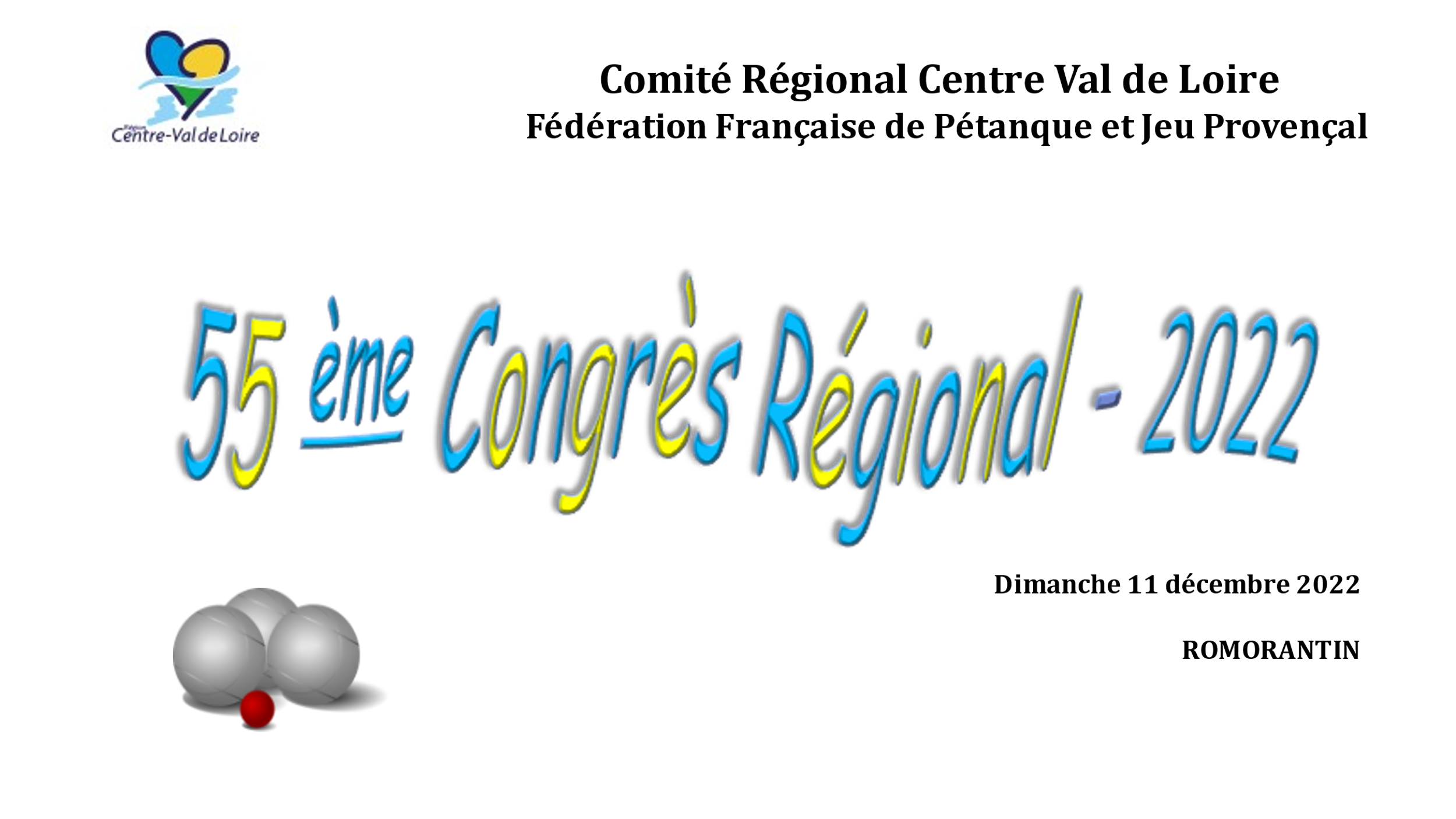 MOT DU PRESIDENTBonjour à tousAvant de débuter cette assemblée Générale je vous demanderai d’observer une minute de silence pour tous nos pétanqueurs, membres de nos familles trop vite emportés de notre affection.Je tiens à excuser notre Président d’honneur GILBERT Gérard retenu par un repas familial et je remercie Mr DESNOUS de sa présence parmi nous. Je tiens aussi à m’excuser pour l’envoi tardif de cette convocation mais débordé par un emploi du temps surchargé nous accepterons les questions diverses en fin de réunion.Enfin 2022 nous a permis d’assouvir notre passion la PETANQUE. Après ces années galère COVID nos compétitions ont pu reprendre dans nos 6 comités avec une reprise de licences à la hausse et enfin des concours pour nos licenciés. Nos divers championnats régionaux ont été organisés de main de maitre par des comités et clubs bien structurés. Nos contrôles alcoolémie nous ont réservés quelques surprises et le CR CVDL a voté une nouvelle directive pour les années futures inscrites dans notre règlement intérieur. Certaines diront « et la fumette » nous y travaillons grâce à Didier CHAUVIN.Grand merci à mes colistiers qui pendant cette année ont œuvrées avec beaucoup d’énergie et je souhaite à nos amis sujets de problèmes de santé de vite retrouver toute leur énergie.Grand merci à notre employé Hugo LEBAUPIN qui a su trouver sa place parmi nous. Certains grincheux diront on ne le voit pas assez mais cette année a été très chargé pour Hugo avec le passage de multiples examens et stages imposés par la FFPJP, son implication auprès de Didier pour l’établissement des conventions et projets de notre Comité Régional et point d’orgue pour lui la mise en place de notre centre régional d’entrainement. Je vous demande d’applaudir HUGO pour son investissement dans notre structure.Non tout n’est pas rose, la FFPJP décidant fin novembre un passage à 6 en CDC, CRC et CNC féminin, sachez que notre lutte contre cette décision a été âpre.  Merci au CD18, CD36 et CD45 pour leurs courriers auprès de la FFPJP et sans révolution lors du Congrès d’EVIAN cette décision ne favorisera pas nos clubs en CDC voir CRC. La commission sportive reviendra sur ce point.Je vous souhaite à tous une assemblée générale instructive et constructive et à l’aube de 2023 je vous présente mes meilleurs vœux de SANTE, JOIE et REUSSITE SPORTIVE pour vous et vos familles.Approbation du P.V. de l’exercice de l’année 2021APPROUVE A L’UNANIMITE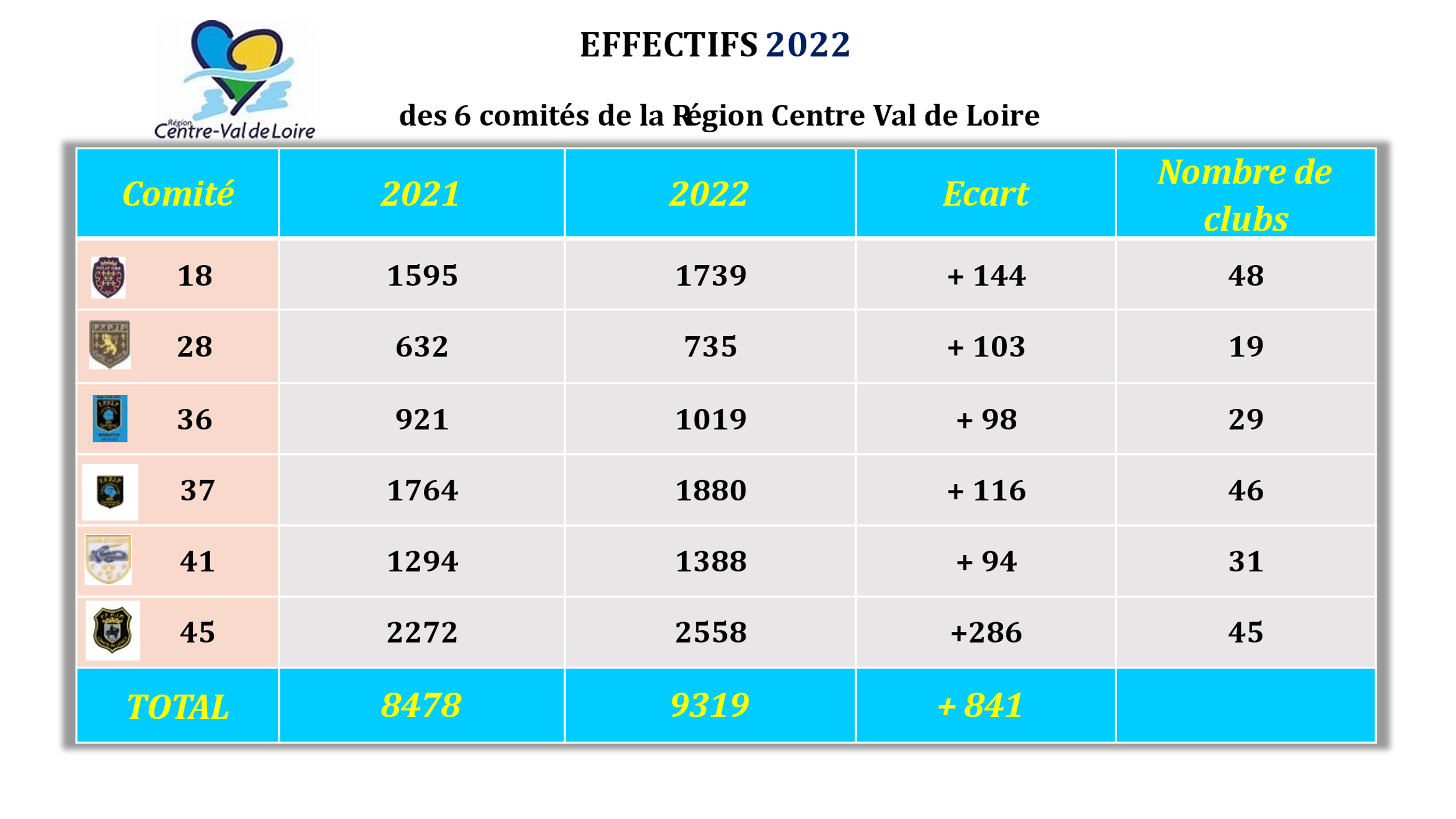 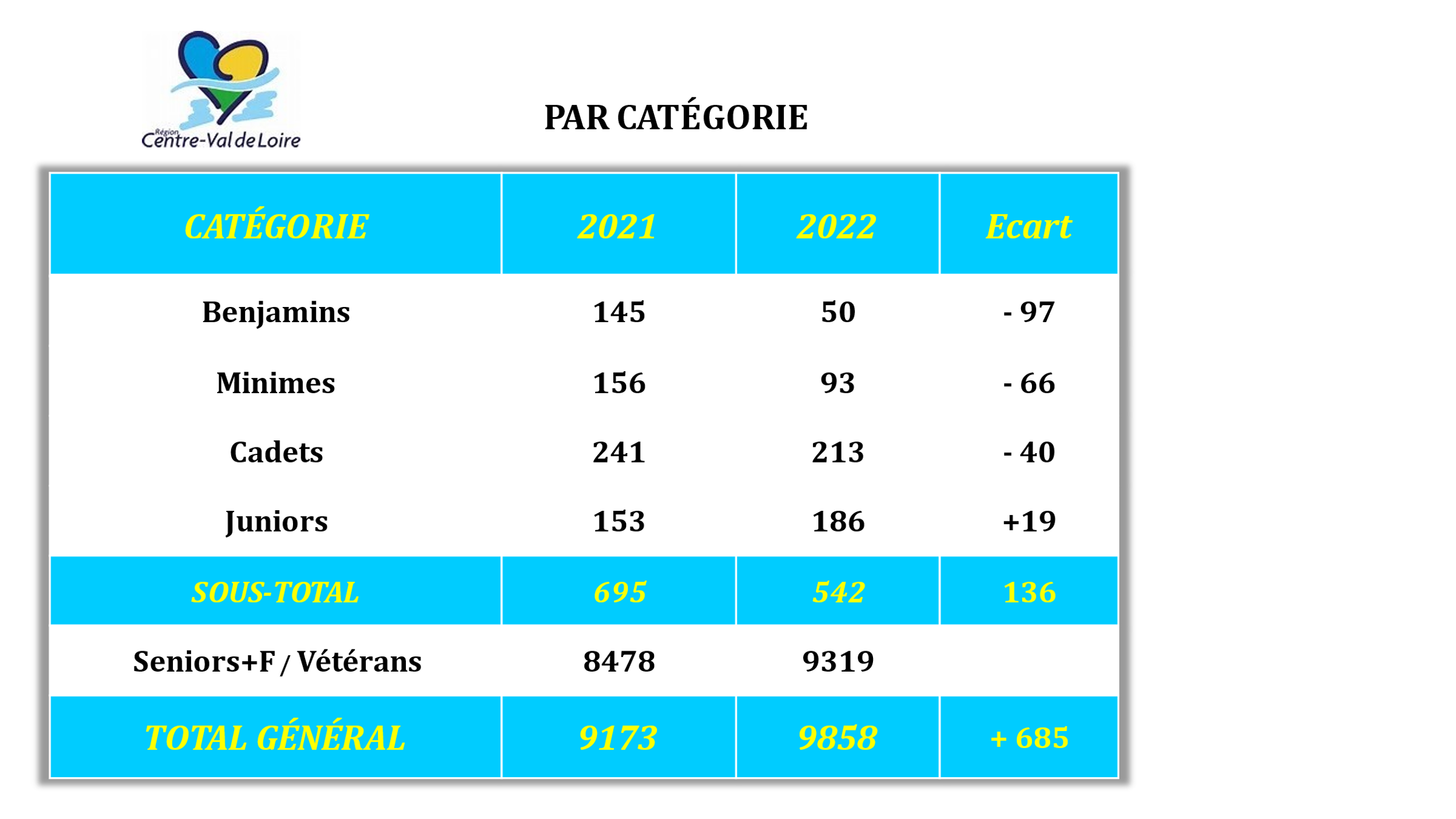 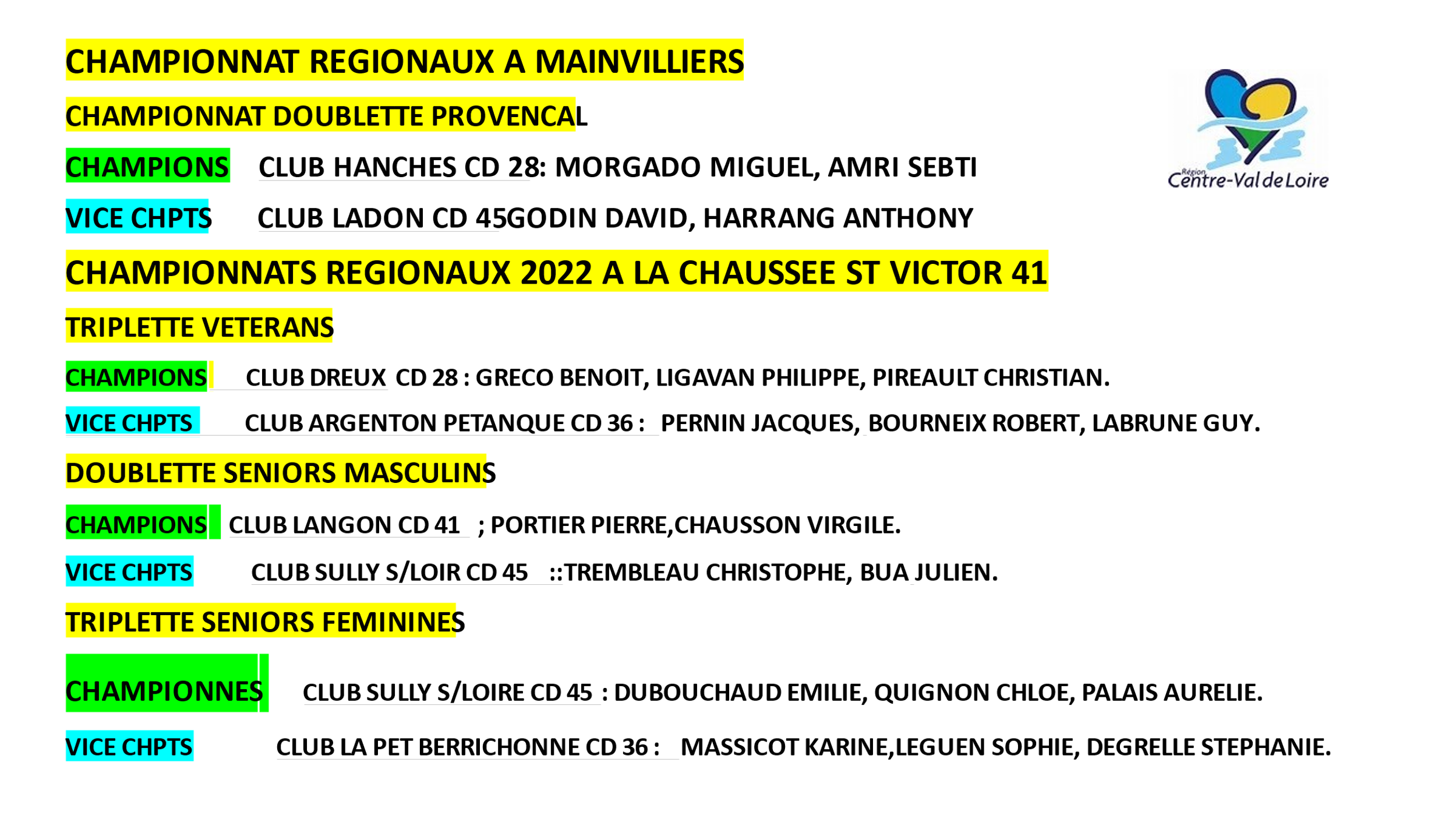 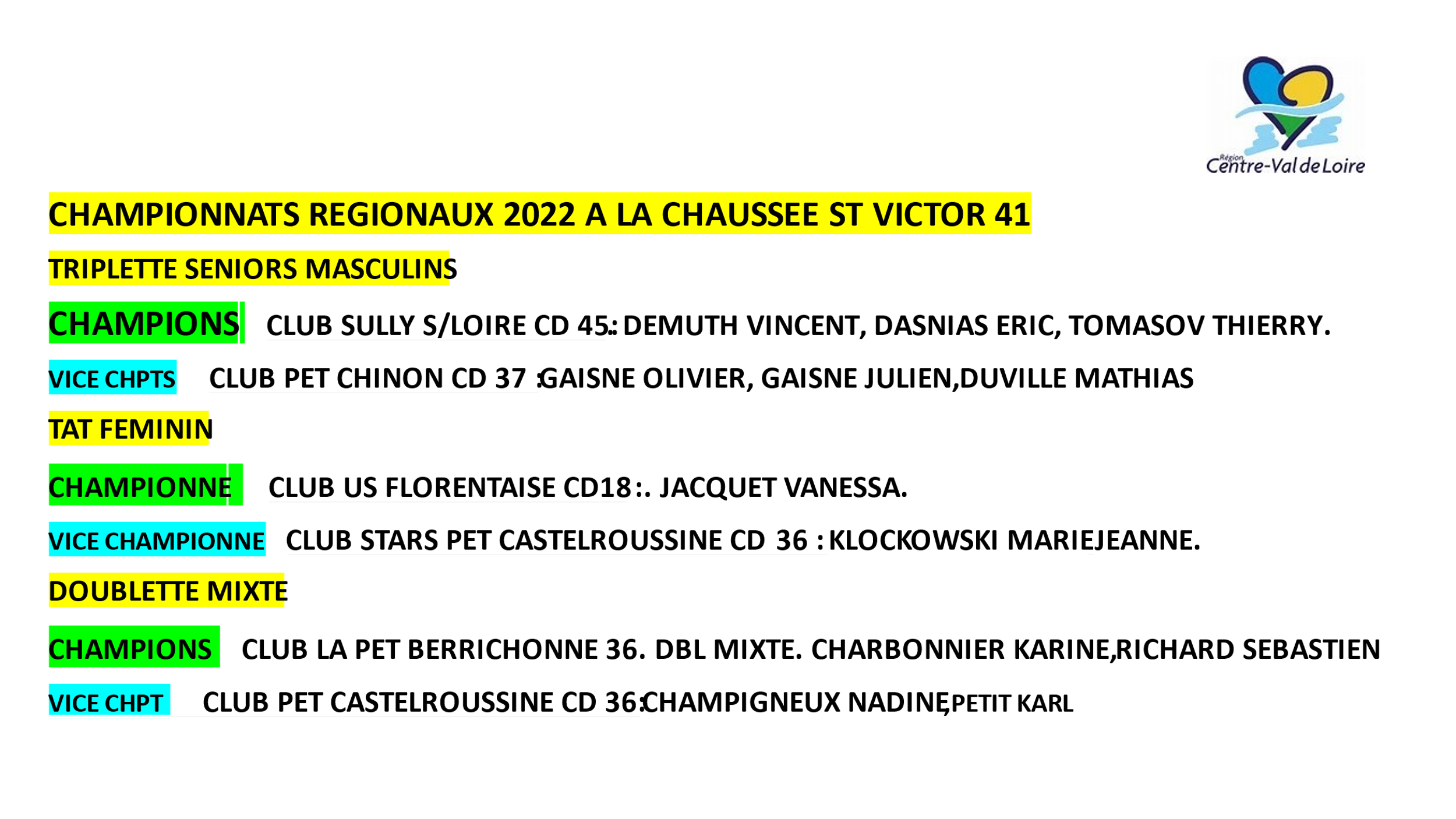 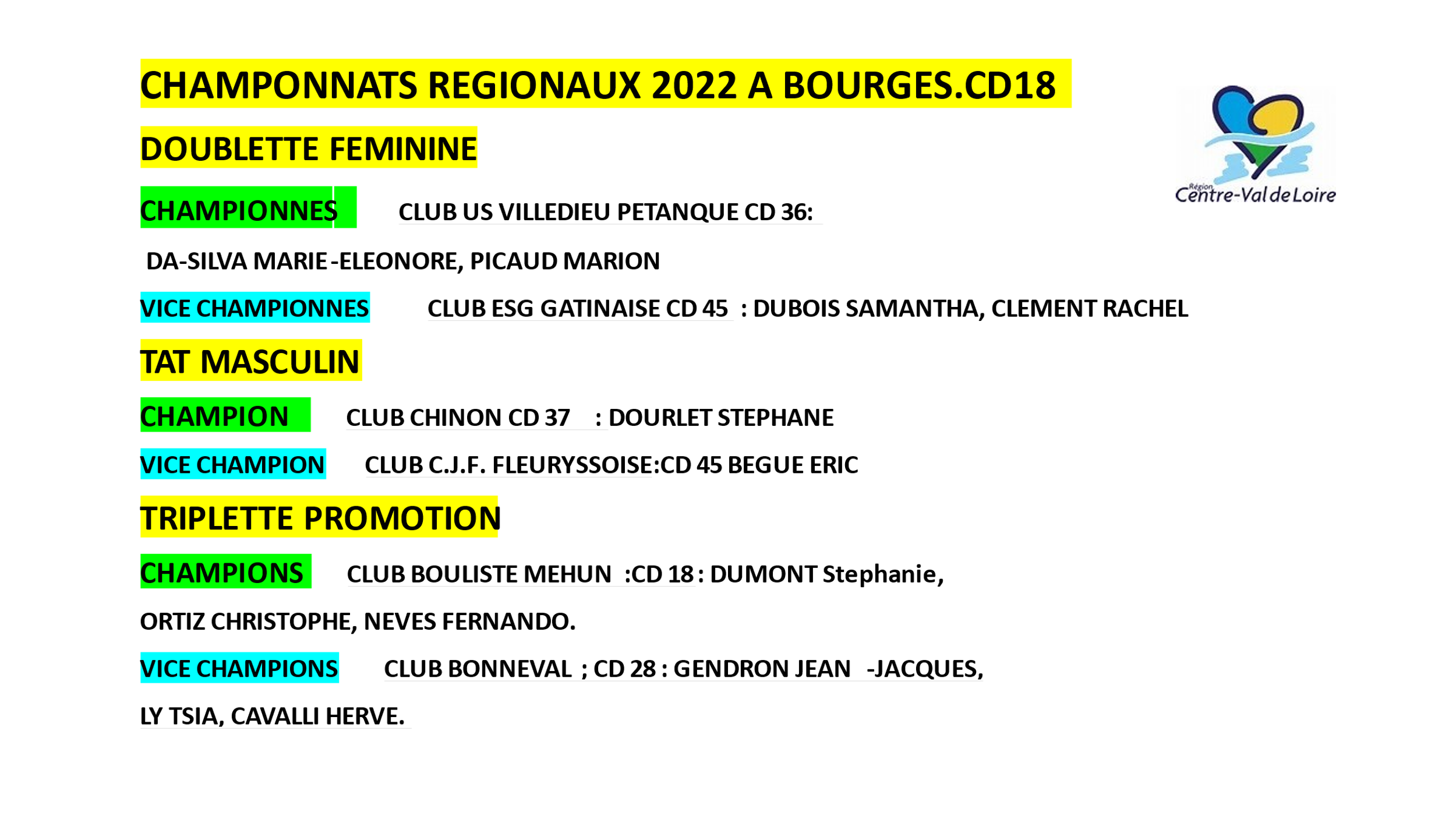 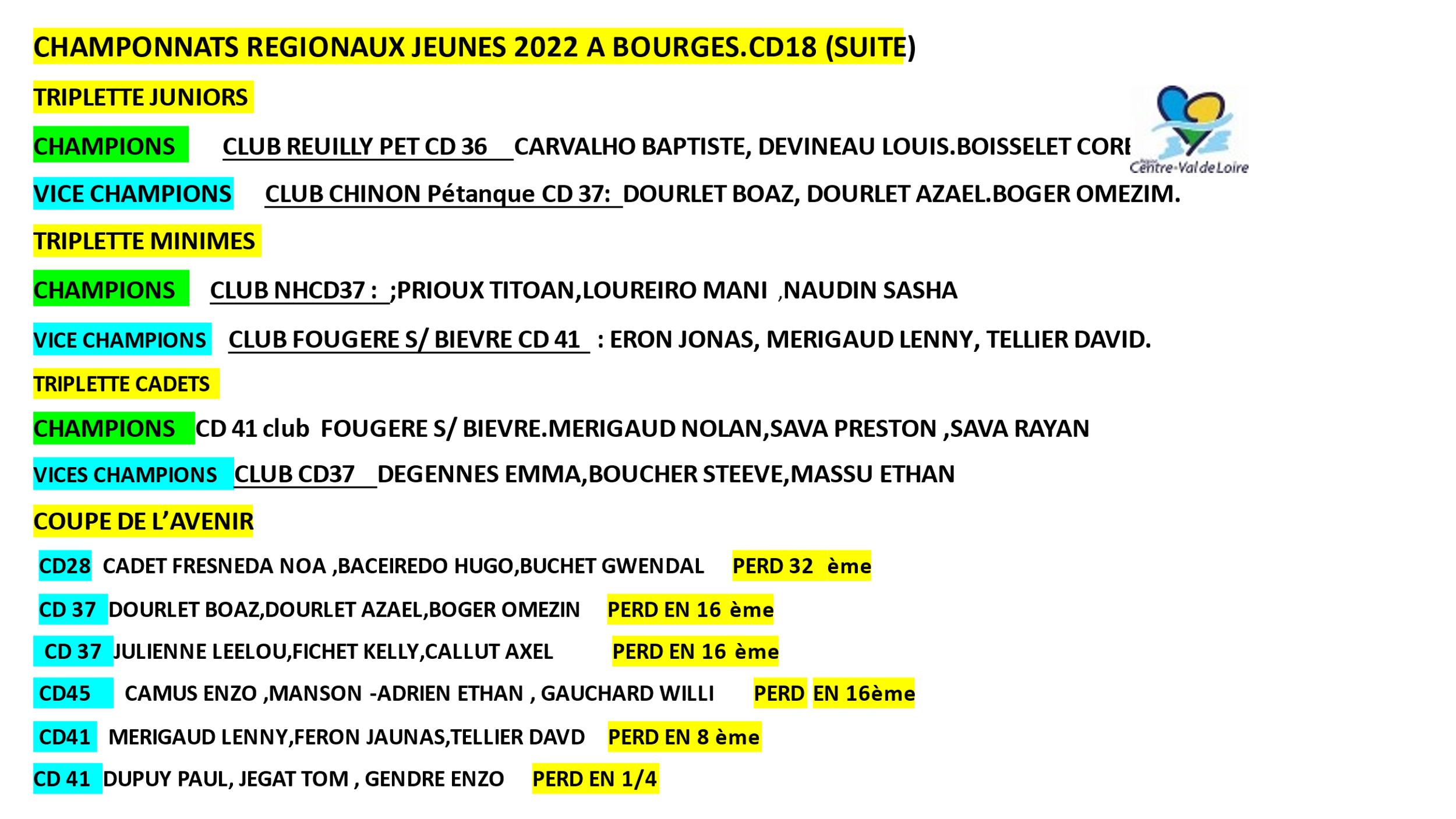 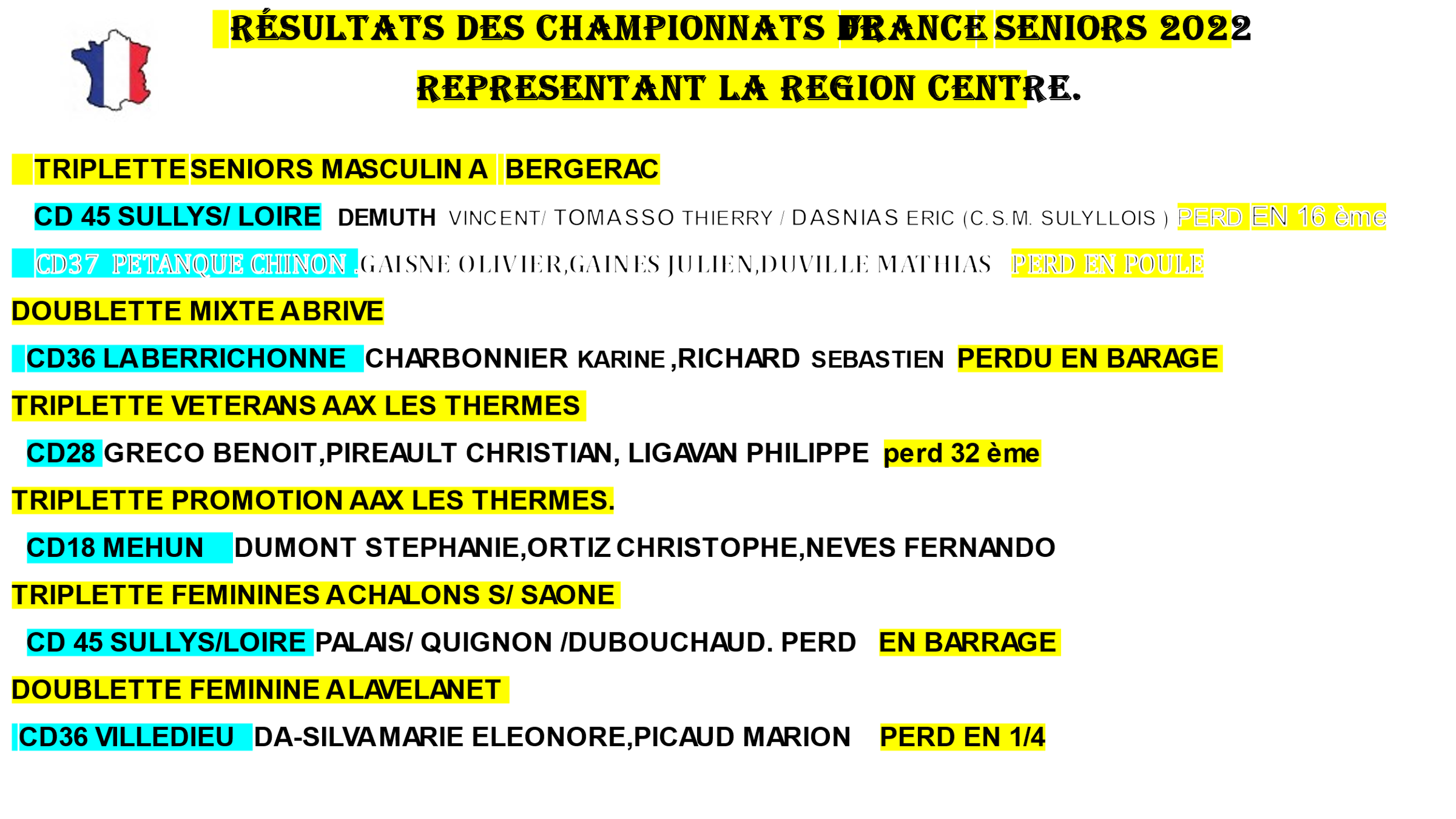 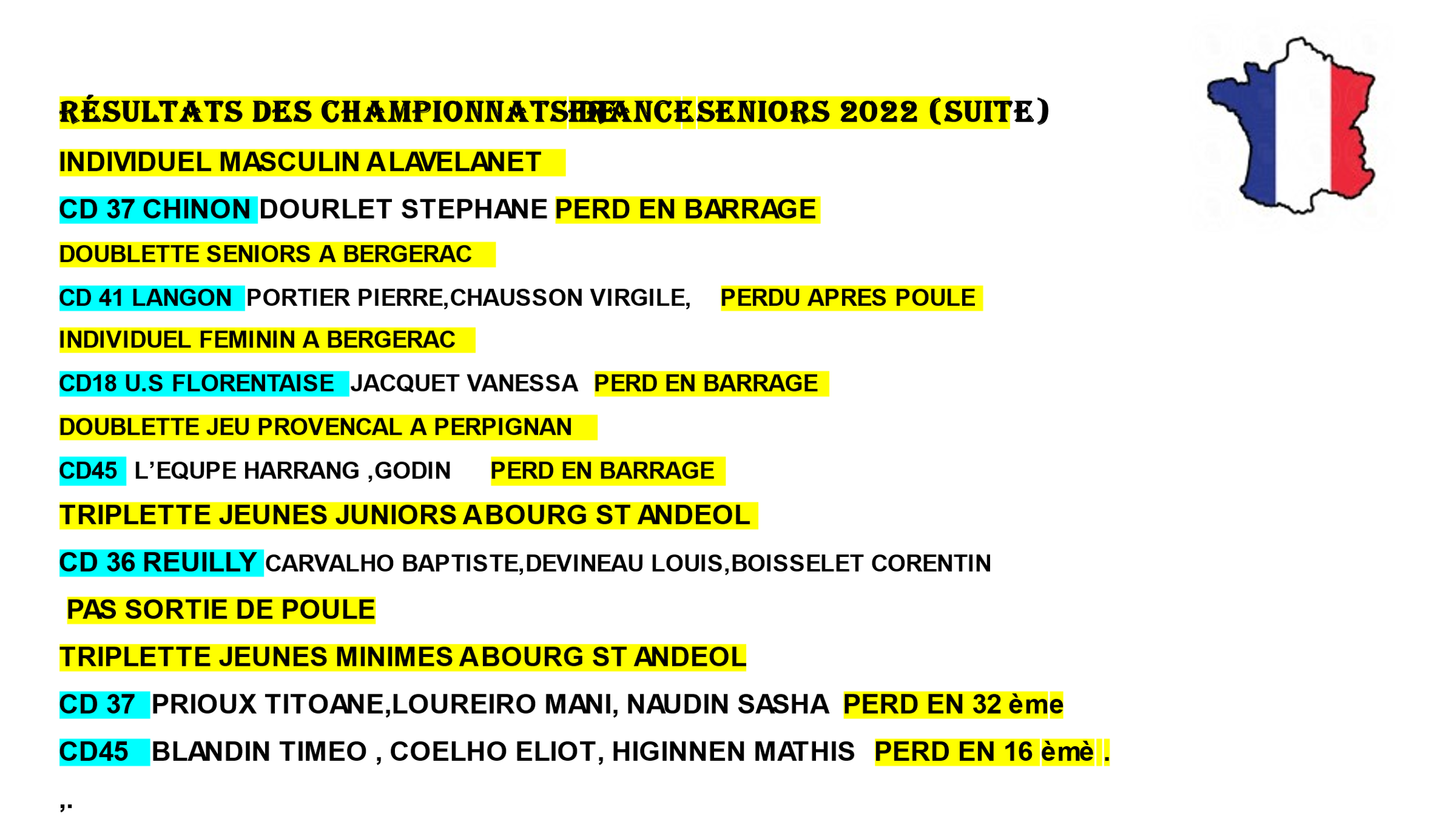 DATES CRC FEMININ ,VETERANS, & OPENDIMANCHE 12 MARS 2023CRC OPEN &FEMININ      CDC OPEN & FEMININJEUDI 23 MARS 2023CRC VETRS       CDC VETRSDIMANCHE 4 JUIN 2023CRC OPEN & FEMININ    CDC OPEN & FEMININJEUDI 8 JUIN 2023CRC VETRS       CDC VETRSDIMANCHE 10 SEPTEMBRE 2023CRC OPEN & FEMININ    CDC OPEN & FEMININJEUDI 14 SEPTEMBRE 2023CRC VETRS     CDC VETRSDIMANCHE 24 SEPTEMBRE 2023CRC OPEN & CRC FEMININ        CDC OPEN & CDC FEMININCHAMPIONNAT NATIONAL DES CLUBS 2022Le Comité Régional Centre Val de Loire compte 9 clubs en CNC open et 4 clubs en CNC Féminin.CNC FEMININ : 4 équipes :.CNC 2 FEMININ : 2 équipes en groupe B et 2 équipes en, groupe EGroupe B- Saint Florent (18) elles finissent 2ème et se maintiennent en CNC2- Saint Jean de la Ruelle (45), elles finissent 4ème et se maintiennent en CNC2            Groupe E- La berrichonne de Chateauroux  (36) elles finissent 4ème et se maintiennent en CNC2Stars de Chateauroux (36) elles finissent 6ème et descendent en CRCCNC OPEN : 9 équipes :CNC 1 :2 équipes- Langon (41) ils finissent 3ème et se maintiennent en CNC1-: Sully sur Loire  (45)  ils finissent 4ème et se maintiennent en CNC1.CNC 2 : 2 équipes en groupe B et 2 équipes en groupe CGroupe B 2 équipes- Saint Florent (18) ils  finissent 2ème et se maintiennent en CNC2- Gien (45), ils finissent 3ème et se maintiennent en CNC2            Groupe C 2 équipes - La Chaussée Saint Victor (41) ils finissent 2ème et se maintiennent en CNC2- Tours A.P.T.N. (37) ils finissent 3ème et se maintiennent en CNC2CNC 3 : 3 équipes en groupe D- Hanches  (28)  ils  finissent 8ème et descendent en CRC- Salbris (41) ils finissent 3ème et se maintiennent rn CNC3           - Saint Jean de la Ruelle (45) ils  finissent 1er et montent  en CNC2            -Saint Jean de la Ruelle finissent 1er et  ils ont disputé la finale du CNC 3 les  25, 26 et 27 Novembre à    DOUAI (59) – ils ont joué VAUX EN VELIN (69) perdu 30 à 6,- SAINT LAURENT DU VAR (06) perdu 22 à 14 – MONTMOREAU (16) gagné 16 à 20 -n ils finissent 3ème de leur groupe FINALE NATIONALE VETERANS à Saint Pierre les Elboeuf (76) - 4 GroupesGroupe  D :SANDILLON (45) contre LA ROCHEFOUCAUD (16) perdu 30 à 6 – contre STRASBOURG (67) ils perdent 20 à16 -, contre GOURDON (46) ils perdent 24 à 0 et finissent 4ème du groupe.FINALE JEU PROVENCAL à FENOUILLET (31) – 4 Groupes                   Groiupe D :                   DREUX (28) contre ROCHIN (59) match nul 12 à 12, contre SAINT TALLE  (04) perdu 24 à 0                   SAINT MARTIN PERPIGNAN (66) perdu 14 à 4 et ils finissent 4ème du groupe                                                                       -------COMPTE RENDU ARBITRAGE.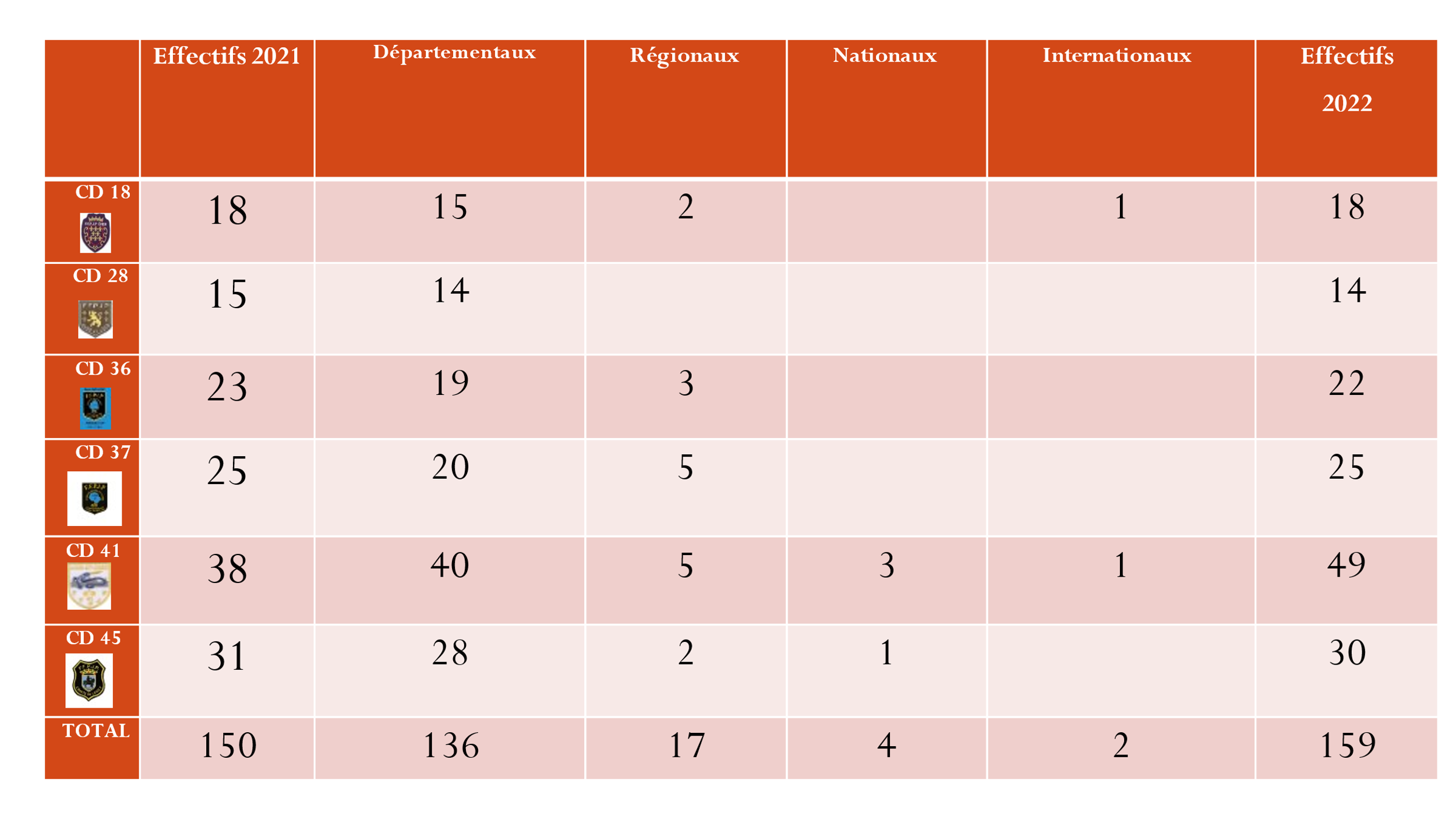 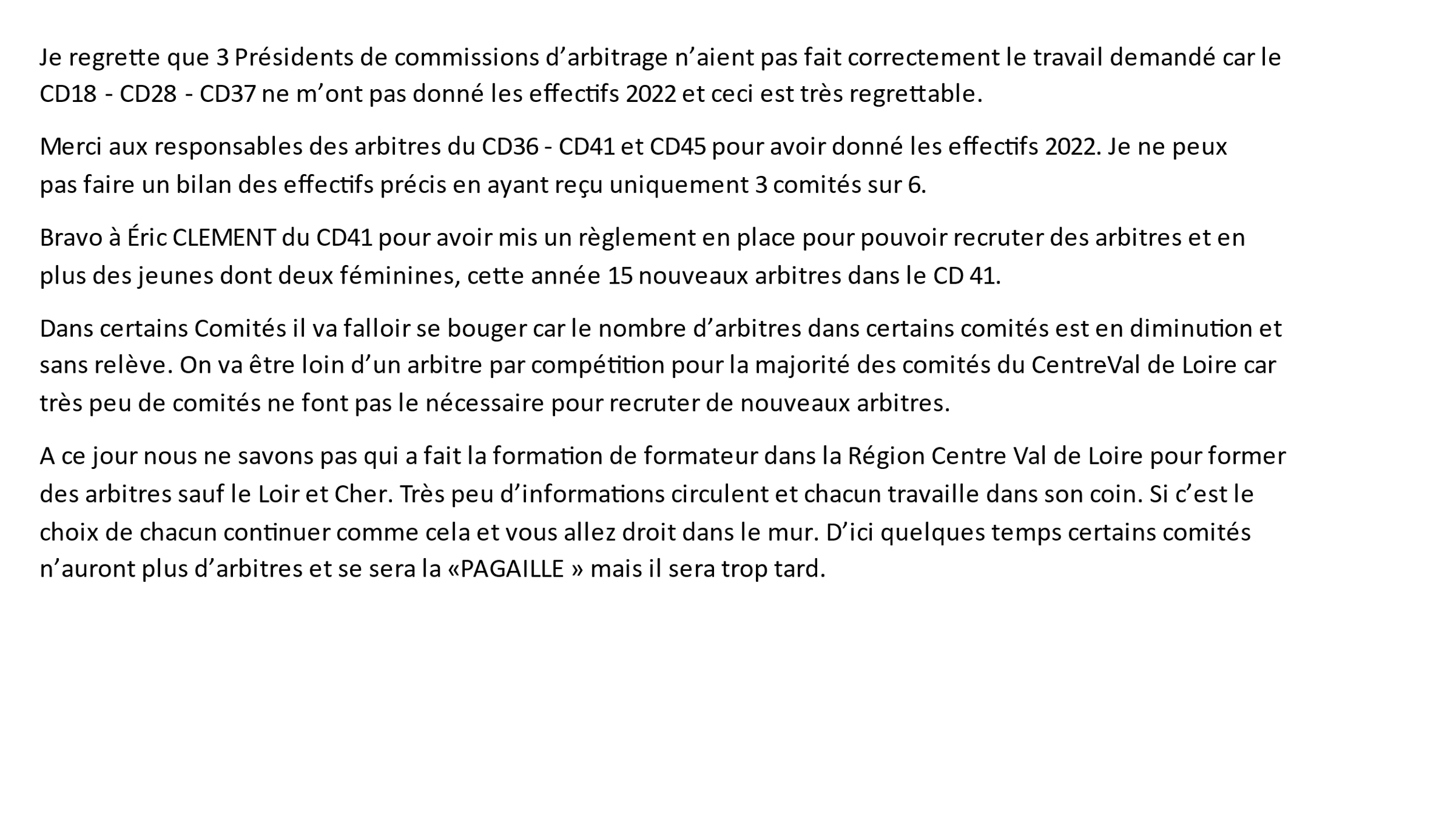 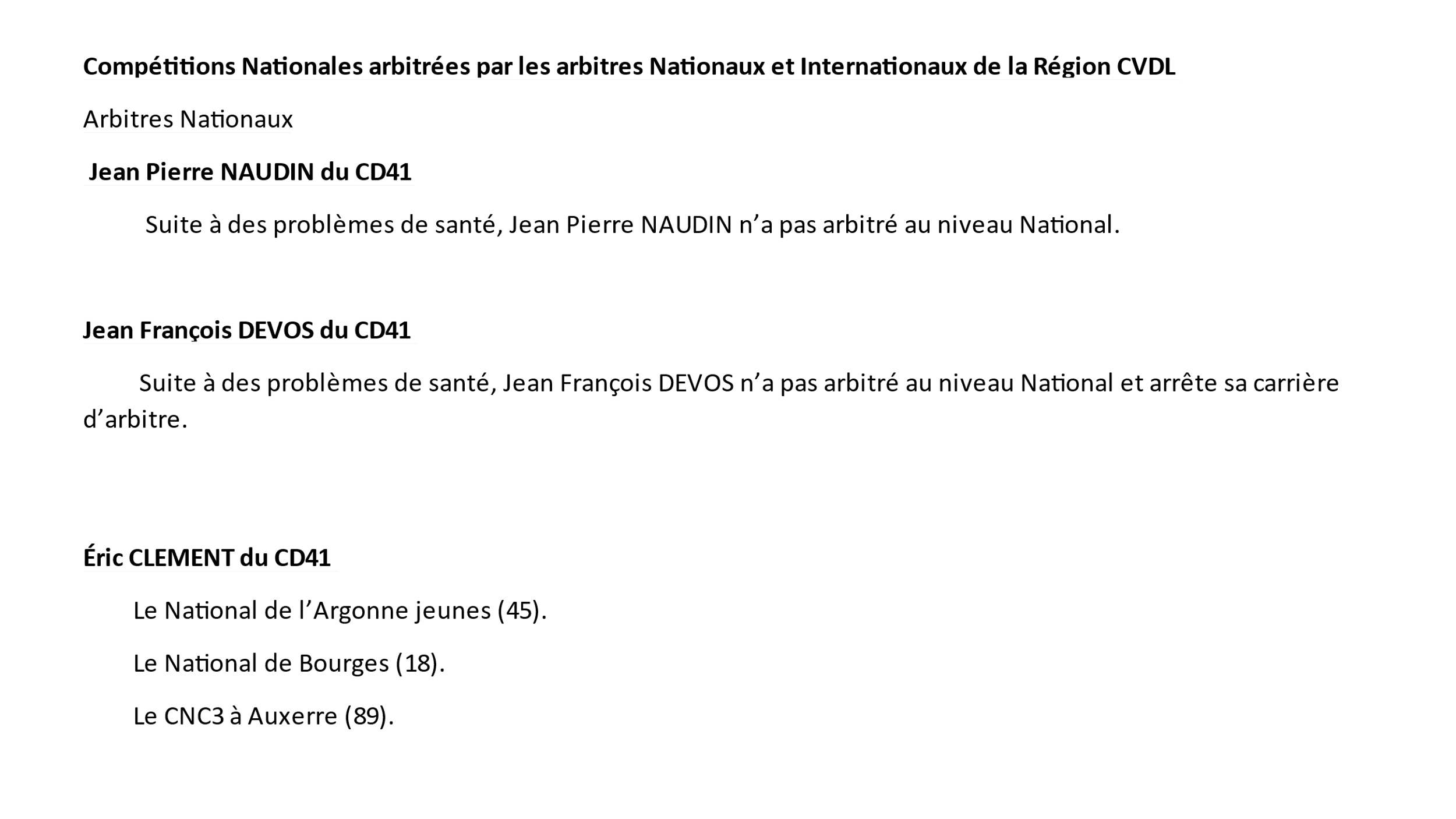 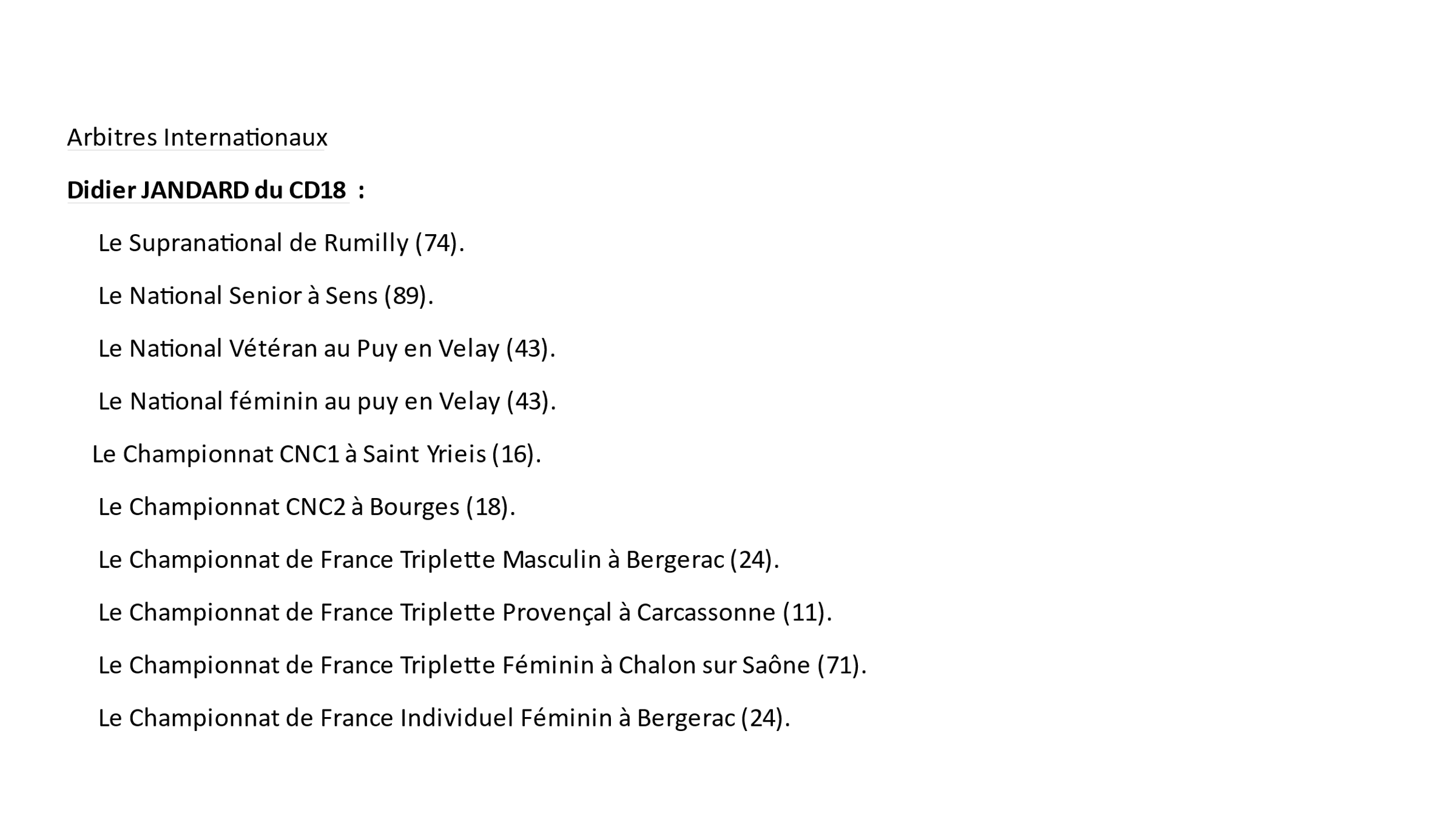 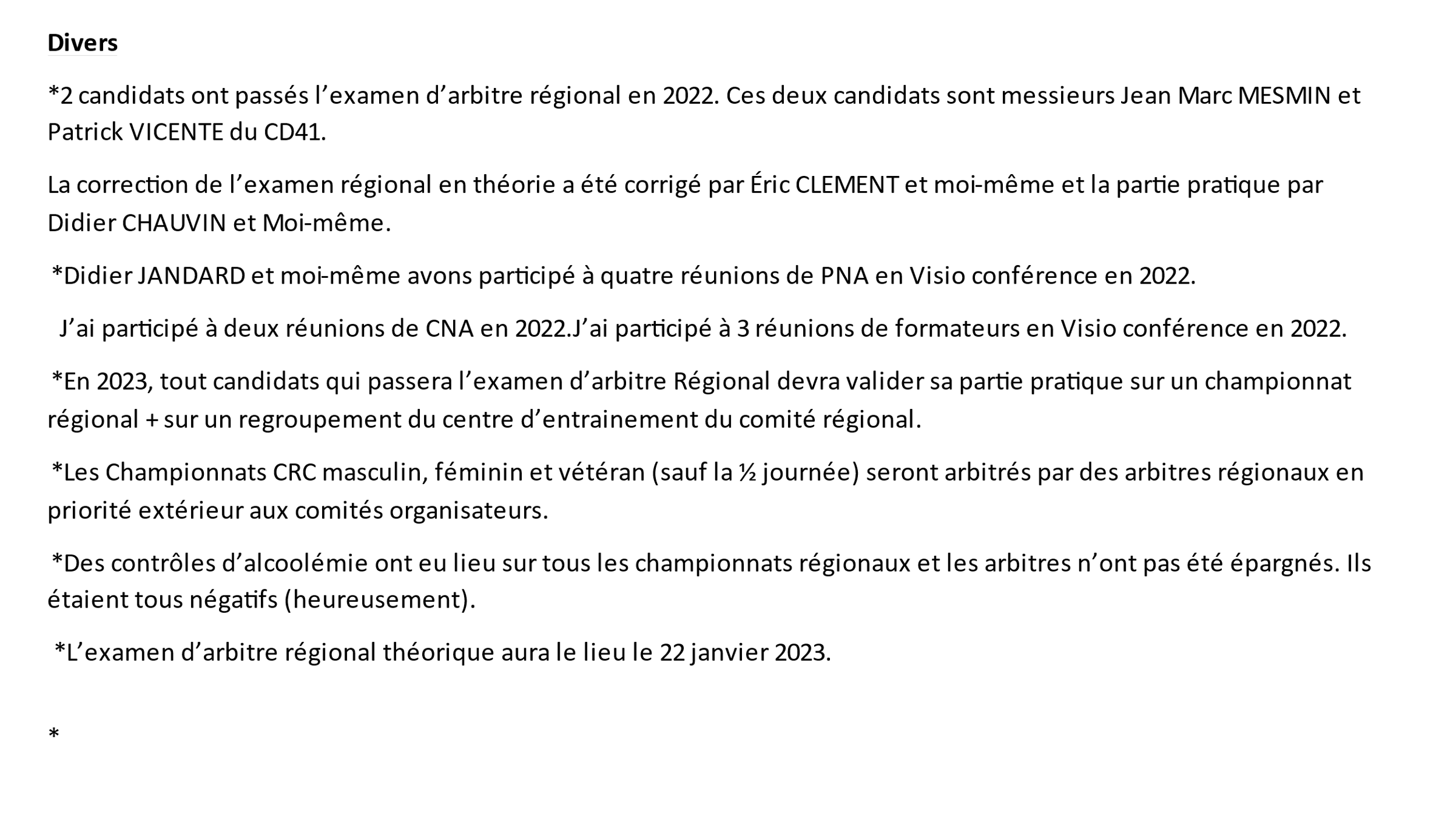 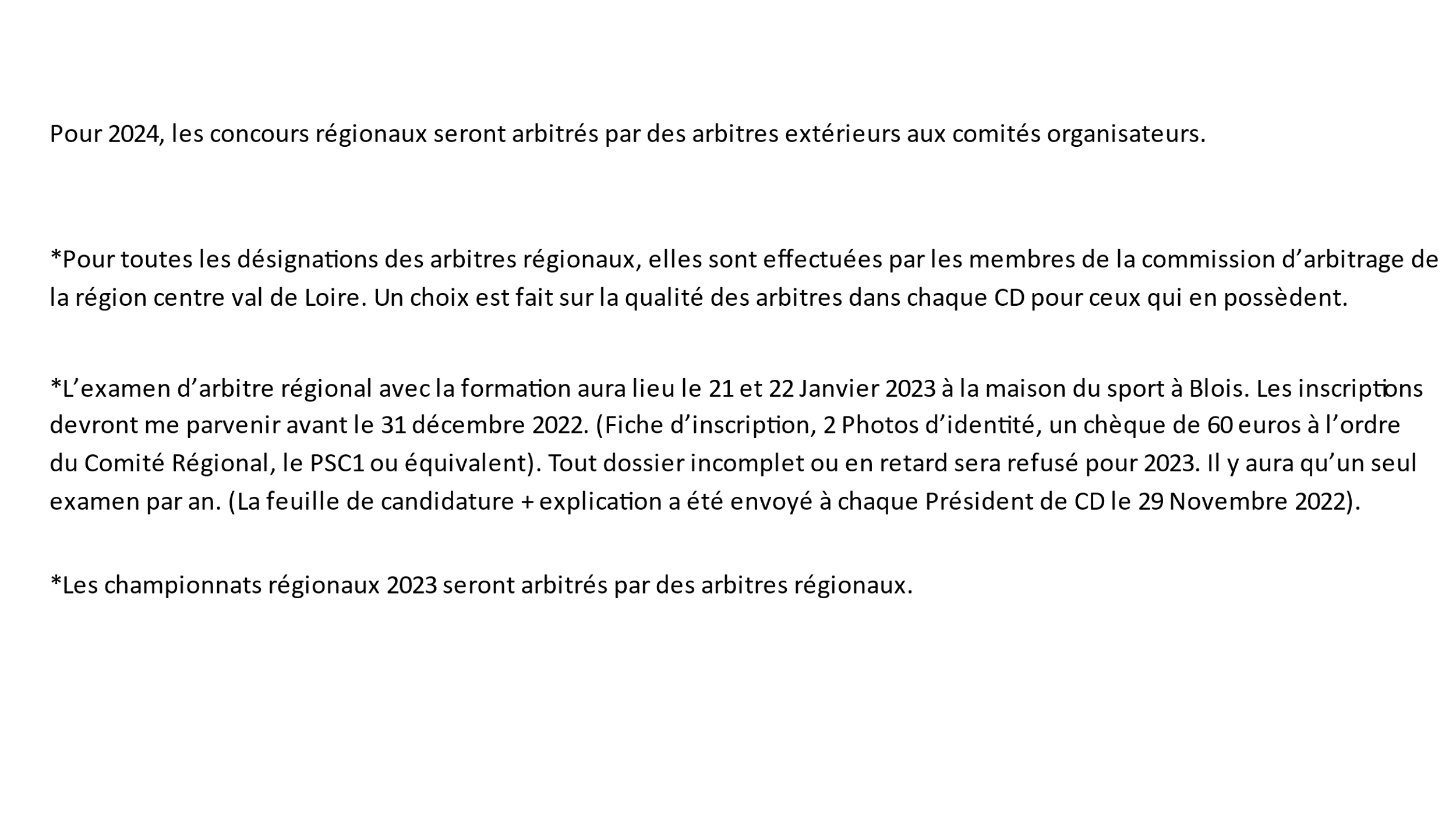 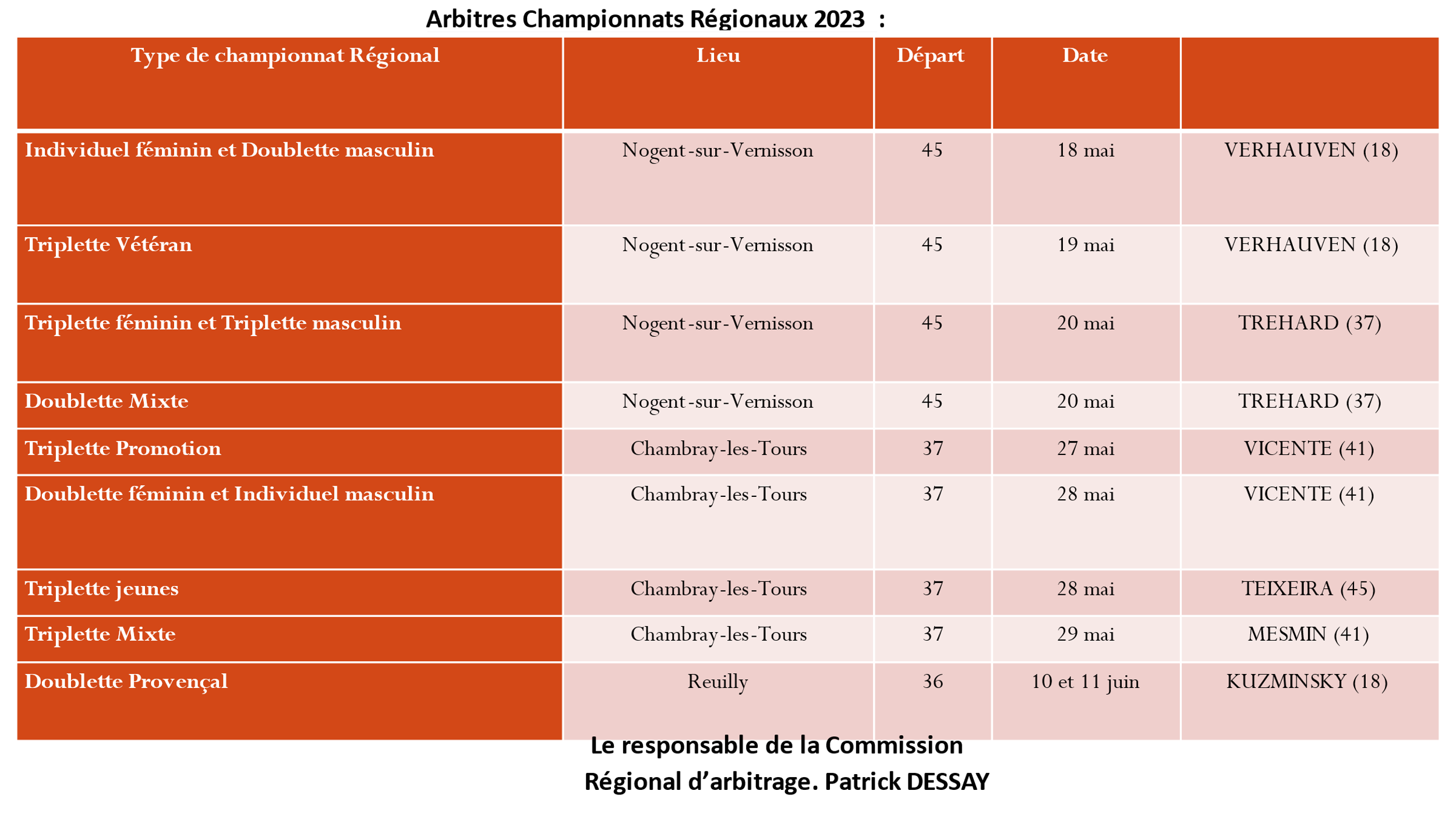 SITUATION FINANCIEREChers adhérents,Nous vous avons réuni en assemblée générale ordinaire, conformément à nos statuts pour rendre compte de l’activité de l’association au cours de l’exercice clos le 30 novembre 2022, des résultats de cette activité et des perspectives d’avenir et soumettre, à votre approbation, le bilan et les comptes annuels dudit exercice. Ces comptes sont joints au présent rapport.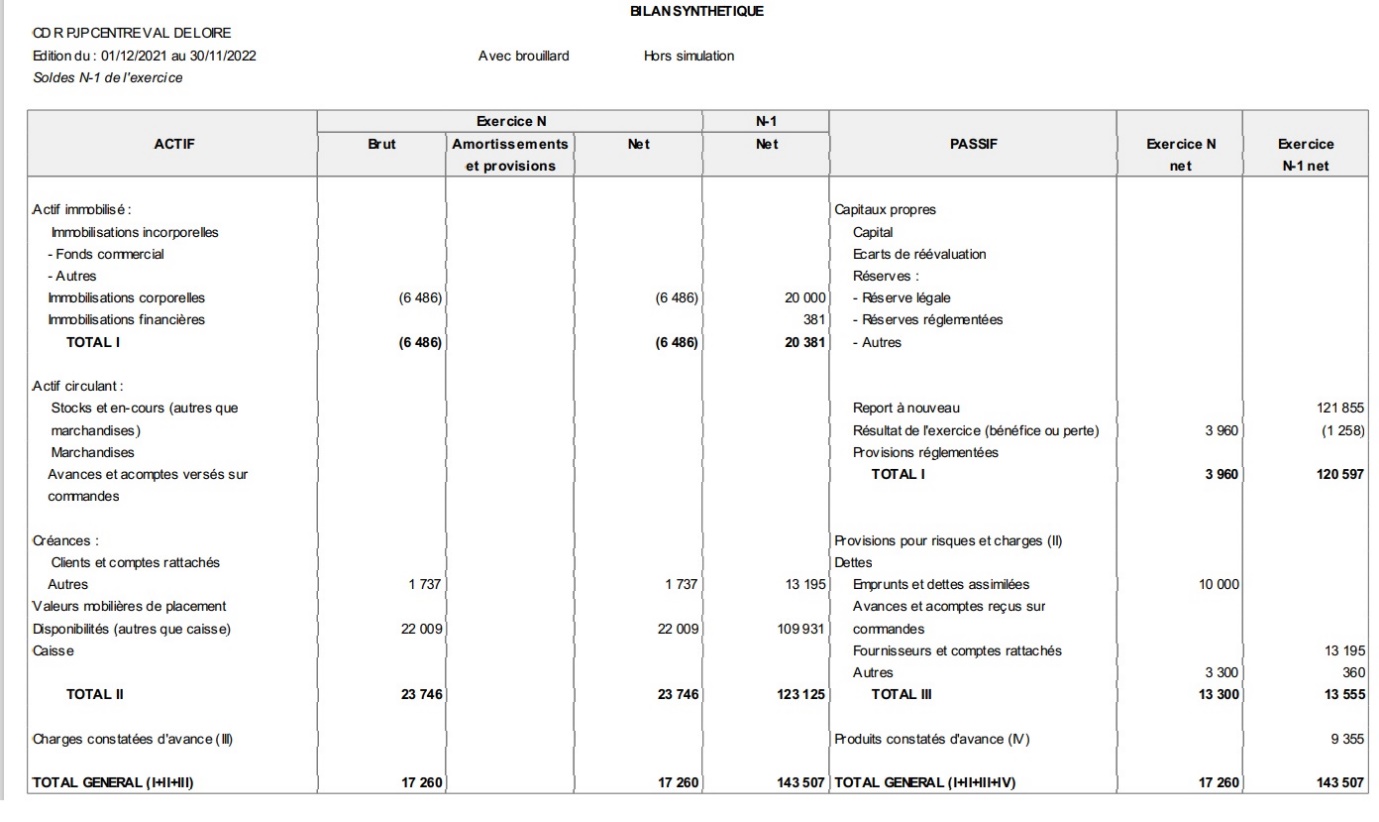  – PRESENTATION DE LA SITUATION ECONOMIQUE ET FINANCIERE DE L’ASSOCIATION :  avec comparatif                                                            2020                              2021                       2022Le montant des ventes et prestations     94 870.97€                    121 538.02 €            121 934 €Les charges d’exploitation sont de            39 335.79€                    123 192.60 €            123 192 €Le résultat net de l’exercice s’établit à     55 535.18€                        1 653.58 €                 1 258 €– PRESENTATION DES REGLES ET METHODES COMPTABLES : Les comptes annuels de l’exercice clos le 30 novembre 2022 que nous soumettons à votre approbation ont été établis conformément aux règles de présentation et aux méthodes d’évaluation prévues par la réglementation en vigueur.  - EVENEMENT SURVENUS ENTRE LA DATE DE CLOTURE ET LA DATE DE L’ASSEMBLEE GENERALE : Aucun évènement  – EVOLUTION PREVISIBLE ET PERSPECTIVES D’AVENIR DE L’ASSOCIATION :Le budget de la saison 2023 est repris dans la présentation générale. Il est basé sur Les déplacements augmenteront en kms du fait de la participation de certains comités à de nouveaux championnats de France. Du développement du Centre Régional d’entrainement.  Regroupements, nationaux …Déplacement du C N C et C R C féminin de 4 à 6De demande de financements pour l’aide aux salaires, matériel et developpement.Un exercice en équilibre- PROJET DE RESOLUTION PROPOSE A L’ASSEMBLEE GENERALEAffectation du résultat de négatif de 1 257.84 € de l’exercice clos le 30 novembre 2022 dans le compte Report à Nouveau.	Dossier : C D R PJP CENTRE VAL DE LOIRE	Balance	Le 30/11/2022BALANCE GLOBALEPériode du 01/12/2020 au 30/11/2021Avec brouillard          Hors simulation          Avec comptes soldés          Avec les écritures lettrées et non lettrées          Avec les écritures pointées et non pointéesCiel Compta (23.2)	CRCVLFFPJP	Page : 1/2© SageDossier : C D R PJP CENTRE VAL DE LOIRE	Balance	Le 30/11/2022RAPPORT DES VERIFICATEURS AUX COMPTES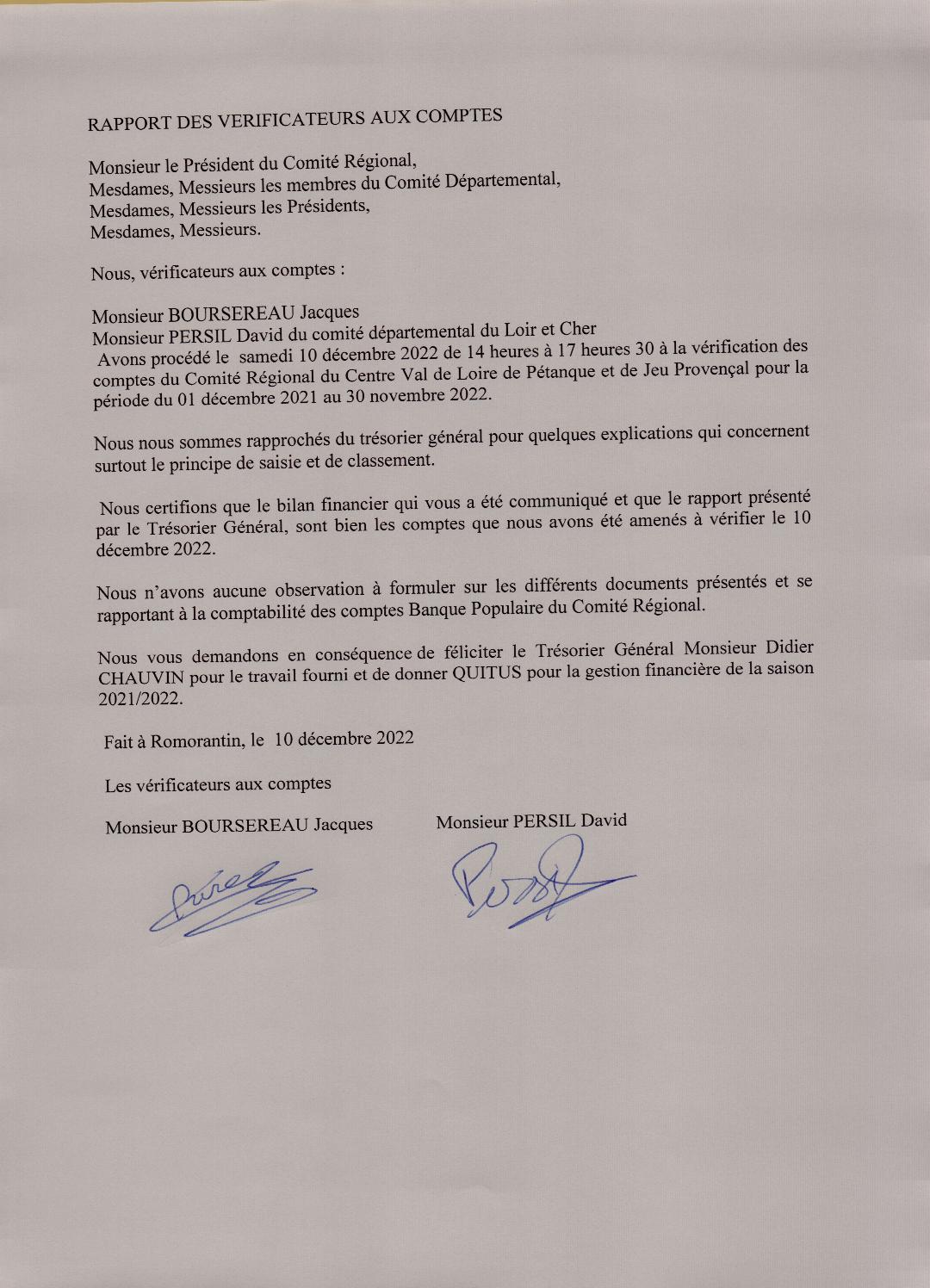 APPROBATION DES COMPTES PRESENTESADOPTE A L’UNANIMITEAffectation du résultat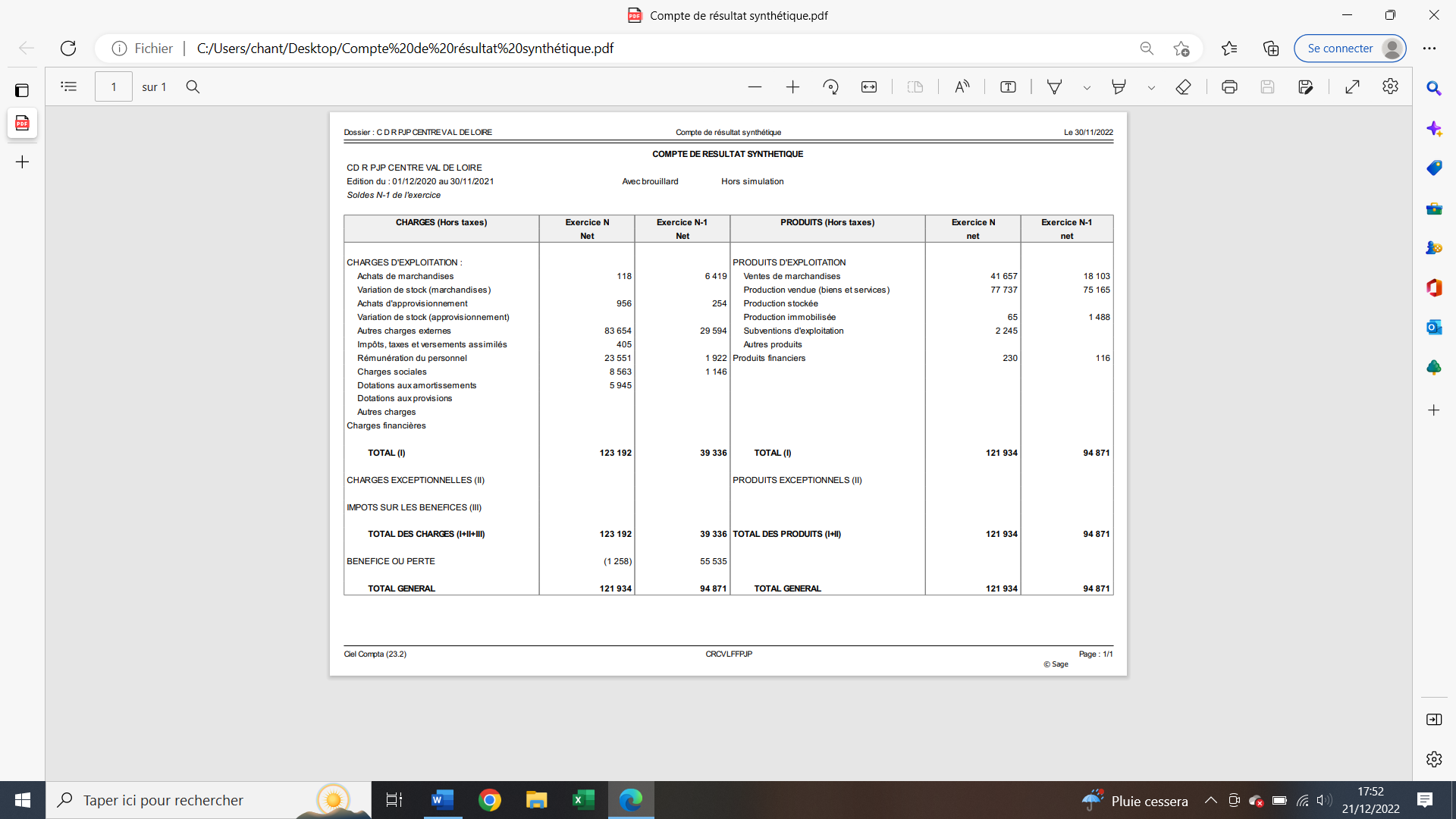 Il est proposé d’affecter le résultat dans le compte report à nouveauAdopté à l’unanimité.ANNEE 2023APPROBATION DU PREVISIONNELLe budget prévisionnel a été adopté à l’unanimitéCompte-rendu Journée de la femme    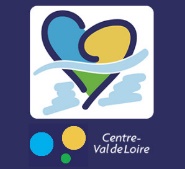 Bilan de la JournéeTrès bonne organisation du comité 18 et de son équipe de bénévoles tout au long de la journée et notamment pour le repas.Les  femmes sont reparties contente sur l’ensemble de l’animation et de l’organisation du CD18 et du comité régional. Merci au CD 37 pour l’aide (deux bénévoles)Action à reconduire pour l’année 2023 (comité 41)Point à améliorerAlcool payant et limité Beaucoup d’inscriptions de dernières minutesCompte-rendu sélection CRELa sélection c’est très bien déroulé avec un comportement exemplaire des jeunes que ce soit aux ateliers et en parties.La commission sportive du CRE informera les comités départementaux des jeunes retenus au Centre Régional Centre-Val de Loire à partir de Novembre.Je tiens à remercier les éducateurs et bénévoles pour leur travail et leur implication.Compte-rendu Trophée des Pépites Travail à effectuer sur la stratégie de jeu et cohésion d’équipe, aspect psychologique (beaucoup de parties perdues à 11 ou 12…)Mise en place d’une routine de concentration, application des boules de rajouts (Beaucoup de points non rajoutés en fin de mène)Bravo à Mérigaud Nolan et Lenny qui se sont classés dans les 10 premiers en minimes et cadets lors des ateliersComportementLe comportement de nos jeunes à été exemplaire tout au long du TournoiRegroupement Centre RégionalProgramme Centre RégionalProgramme 1 jour : Objectif : Evaluer pour pouvoir planifier (selon évaluations lors des détections)Entretien individuel de chaque joueur. 9h – 10h : Temps de présentation CRE aux sélectionnés10h15h – 10h45 : Echauffement / Prévention blessure10h45 – 12h30 : Diagnostic motricité (parties notées en parallèle) 4 ateliers points (Obligation d’utiliser toutes les techniques)4 ateliers tirs (Obligation d’utiliser toutes les techniques)12h30 – 13h30 : Repas13h30 – 14h : Point sur la connaissance règlement de pétanque14h – 14h30 : Echauffement / Prévention blessure14h30 – 16h : Utiliser la notion d’affrontement pour un projet de jeu efficace / Parties notéesSituations de jeu, situations problèmes attaquer/construire/défendre, adapté à chaque catégorie.16h-16h15 : Pause fraîcheur16h15 - 18h : Utiliser la notion d’affrontement pour un projet de jeu efficace / Parties notéesSituations de jeu, situations problèmes attaquer/construire/défendre18h – 18h30 : Bilan global, présentation du second stage et de l’entre deux stages.INDEMNITES POUR LES NATIONAUXLe Comité directeur lors de sa réunion du 9 décembre 2022 à décidé d’une nouvelle aide pour certaines compétitions jeunes. Le règlement intérieur du CRCVL a été mis à jour. Règlement alcoolDidier a rappelé que la Fédération a refait les règlements sur les contrôles alcoolémie.Les Présidents régionaux et départementaux peuvent donner l’habilitation pour contrôler n’importe lesquels compétitions ou concours, dans la région et départements.Ce sont seulement que les élus qui peuvent recevoir ces habilitations pour ce contrôle.C’est la décision du « RAS » - Règlement Administratif et Sportif ». Ce règlement a été voté et publié à partir de l’AG.En cas de contrôle positif dans notre région, le joueur sera sanctionné par le jury, pour atteinte à l’image de la Région et de la Fédération, par une amende de 50 € et de la suspension conservatoire de sa licence pour une durée d’un mois en attendant la décision de la Commission de Discipline concernée.HABILITATION :Le Président du Comité : Signe une habilitation à un élu de son comité. Il peut la faire pour la durée du mandat.Remet à une personne habilité un ordre de mission pour la durée de la compétition. Un Président de Comité ne peut pas faire de contrôles sauf si le Président de la Région lui donne une l’habilitation. Pour la « fumette », on appelle l’ARS ou l’AFLD, c’est gratuit, pour qu’il vienne contrôler. S’il y a problème, appelez le CROS ou le CDOS.MODIFICATION JEU PROVENCALToutes les parties se joueront en 11 points – les demi et finales, en 13 points. Une minute pour jouer une boule.INTERVENTION DE M. DESNOUE PRESIDENT DU CROSRemises des diplômes, Trophées et des indemnités versées par CRCVLM.CHAUVIN DIDIER a reçu la médaille d’argentProchaine assemblée générale le 10 décembre 2023 organisée par le CD37 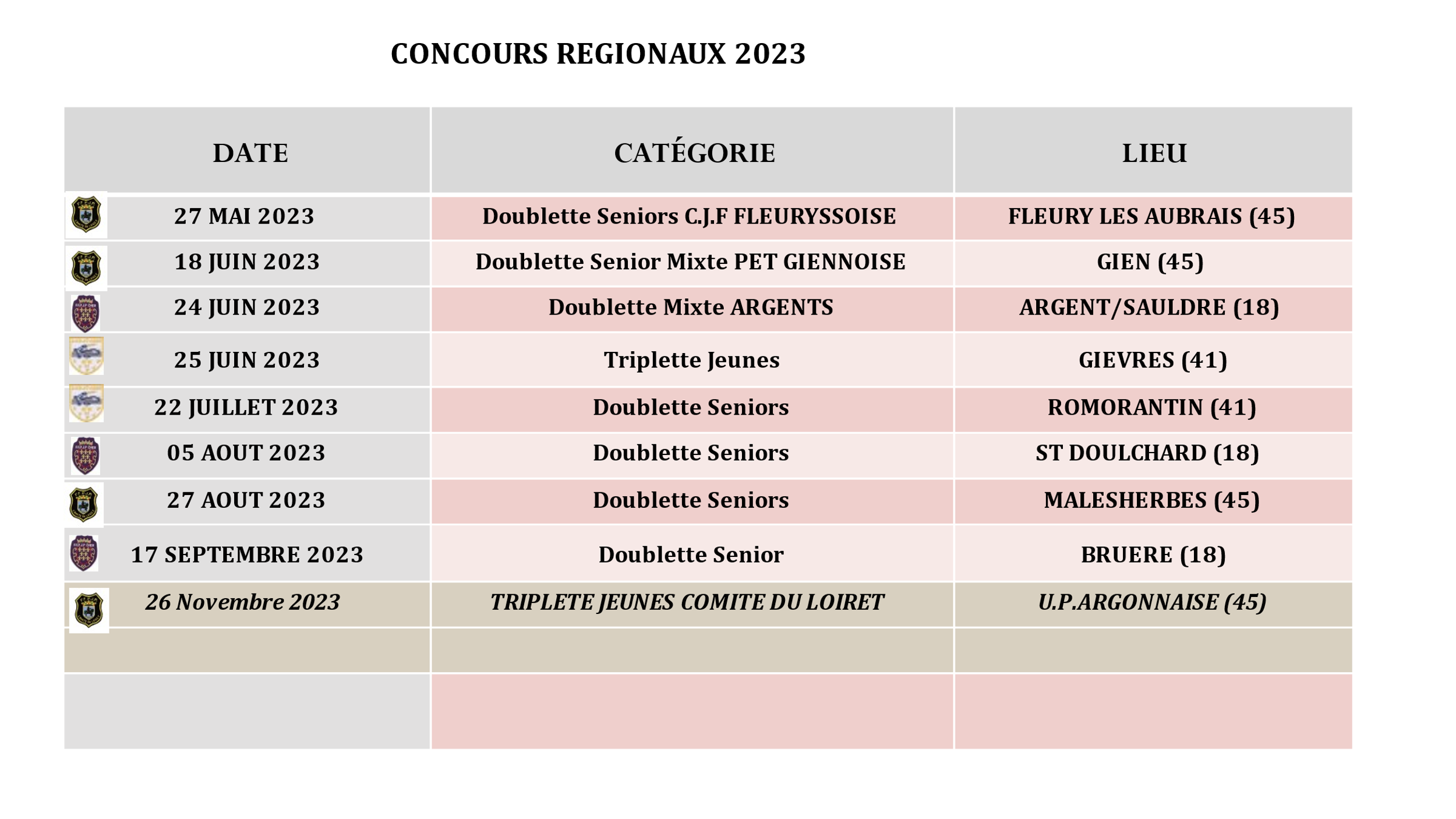 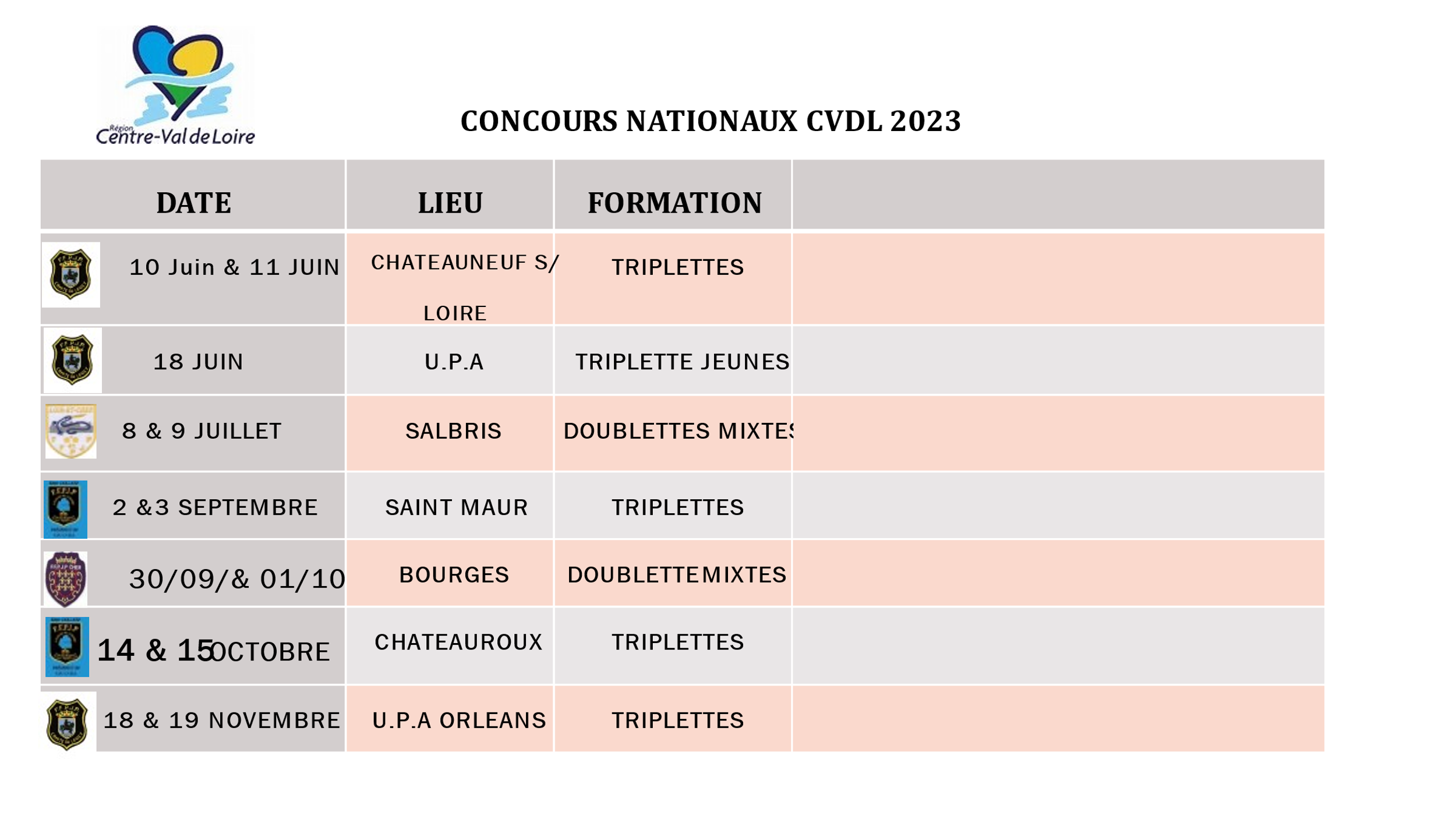 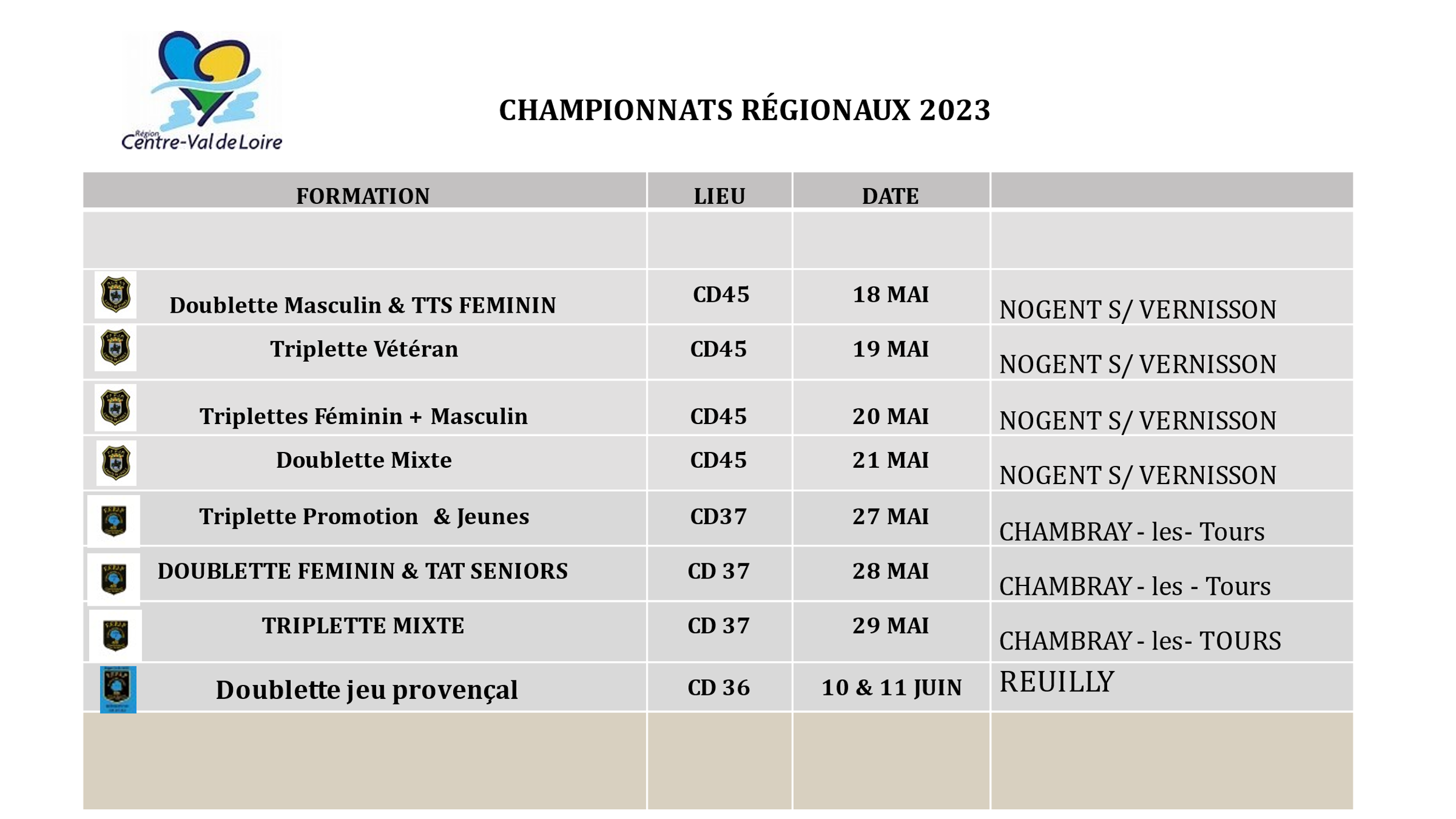 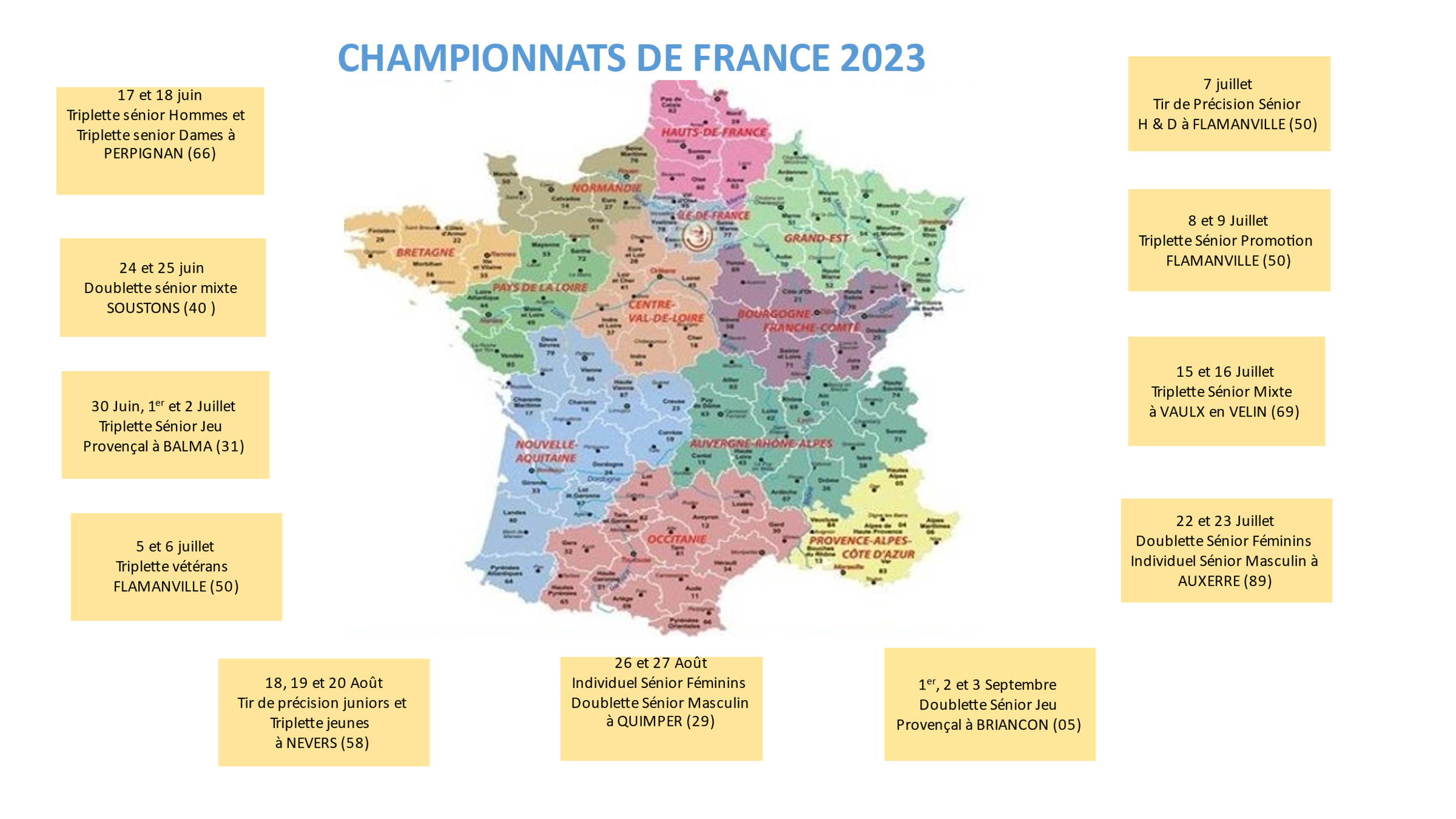 L’assemblée se termine a 11h30 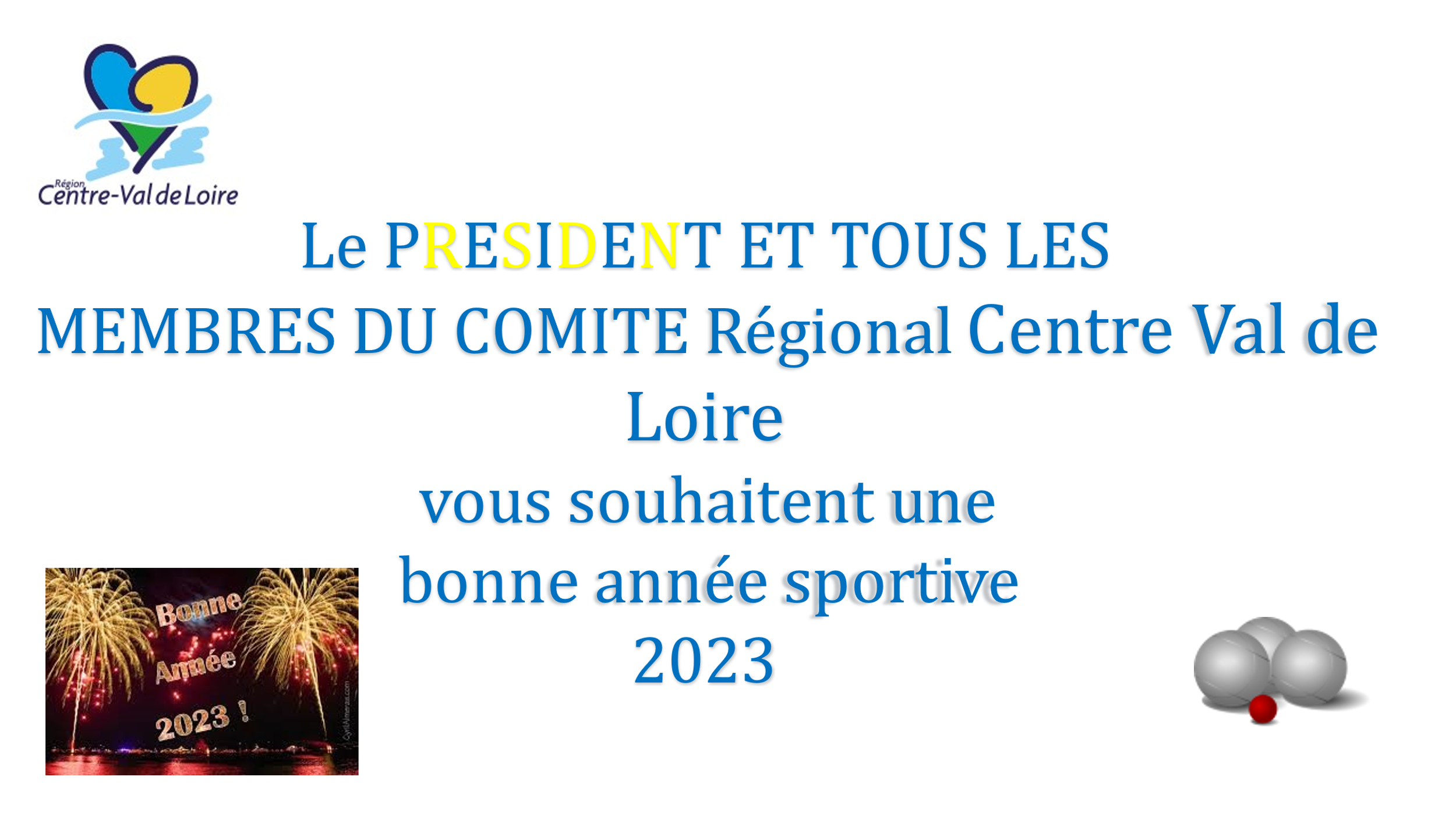  La Secrétaire                                                        Le PrésidentChanteloup Myriam                                     GAILLARD Régis                                                                                                                                                                                                                                   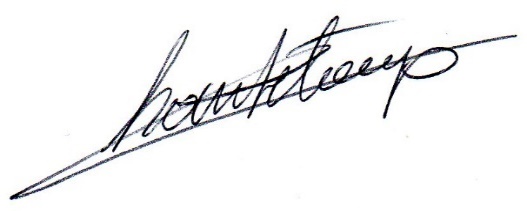 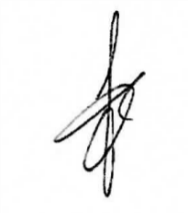 N° de compteIntitulé du compteCumul débitCumul débitCumul créditSolde débitSolde crédit110000Report a nouveau (solde crediteur)Report a nouveau (solde crediteur)121 854.56121 854.56TOTAL SOUS CLASSE 11TOTAL SOUS CLASSE 11TOTAL SOUS CLASSE 11121 854.56121 854.56120000Resultat de l'exercice (benefice)Resultat de l'exercice (benefice)55 535.1855 535.18TOTAL SOUS CLASSE 12TOTAL SOUS CLASSE 12TOTAL SOUS CLASSE 1255 535.1855 535.18TOTAL CLASSE 1TOTAL CLASSE 1TOTAL CLASSE 155 535.18177 389.74121 854.56218200Materiel de transportMateriel de transport25 945.265 945.0020 000.26TOTAL SOUS CLASSE 21TOTAL SOUS CLASSE 21TOTAL SOUS CLASSE 2125 945.265 945.0020 000.26261100ActionsActions381.10381.10TOTAL SOUS CLASSE 26TOTAL SOUS CLASSE 26TOTAL SOUS CLASSE 26381.10381.10TOTAL CLASSE 2TOTAL CLASSE 2TOTAL CLASSE 226 326.365 945.0020 381.36Comptes 408Racine 408Racine 40813 194.8013 194.80TOTAL SOUS CLASSE 40TOTAL SOUS CLASSE 40TOTAL SOUS CLASSE 4013 194.8013 194.80487100ANSANS11 000.0011 000.00487200ACOMPTE HOTELACOMPTE HOTEL2 644.8012 000.009 355.20488600ChargesCharges450.00450.00TOTAL SOUS CLASSE 48TOTAL SOUS CLASSE 48TOTAL SOUS CLASSE 4814 094.8023 450.009 355.20TOTAL CLASSE 4TOTAL CLASSE 4TOTAL CLASSE 427 289.6036 644.809 355.20512000BANQUE POPULAIREBANQUE POPULAIRE177 246.59157 627.7019 618.89512200COMPTE SUR LIVRET B POPULAI...COMPTE SUR LIVRET B POPULAI...105 811.6715 500.0090 311.67TOTAL SOUS CLASSE 51TOTAL SOUS CLASSE 51TOTAL SOUS CLASSE 51283 058.26173 127.70109 930.56520000Instruments de tresorerieInstruments de tresorerie360.00360.00TOTAL SOUS CLASSE 52TOTAL SOUS CLASSE 52TOTAL SOUS CLASSE 52360.00360.00TOTAL CLASSE 5TOTAL CLASSE 5TOTAL CLASSE 5283 058.26173 487.70109 930.56360.00602100Matieres consommablesMatieres consommables177.60177.60602200Fournitures consommablesFournitures consommables25.5225.52602250FOURNITURE DE BUREAUFOURNITURE DE BUREAU692.28692.28602260ENTRETIEN MATERIELENTRETIEN MATERIEL61.0061.00606110CARBURANT VEHICULE CRCVLCARBURANT VEHICULE CRCVL170.94170.94606120PEAGE VEHICULE CRCVLPEAGE VEHICULE CRCVL57.3057.30606300Fournit. entretien & petit equip.Fournit. entretien & petit equip.465.48465.48606310VETEMENTS LIGUEVETEMENTS LIGUE700.00700.00607000ACHATS DE MARCHANDISESACHATS DE MARCHANDISES117.60117.60TOTAL SOUS CLASSE 60TOTAL SOUS CLASSE 60TOTAL SOUS CLASSE 602 467.722 467.72616000Primes d'assurancePrimes d'assurance100.00100.00616010ASSURANCE VEHICULEASSURANCE VEHICULE523.88523.88616131MAISON DES SPORTSMAISON DES SPORTS413.96413.96616132CROSCROS377.00377.00TOTAL SOUS CLASSE 61TOTAL SOUS CLASSE 61TOTAL SOUS CLASSE 611 414.841 414.84621000Personnel exterieur a l'entreprisePersonnel exterieur a l'entreprise4.364.36625000DEPLACEMENT MISSION RECEP...DEPLACEMENT MISSION RECEP...148.16148.16625010REUNION COMITE REGIONALREUNION COMITE REGIONAL1 821.721 821.72625020AG COMITE REGIONALAG COMITE REGIONAL5 324.765 324.76625110COMMISSION DE DISCIPLINECOMMISSION DE DISCIPLINE635.30635.30625120CHAMP REGION DES CLUBSCHAMP REGION DES CLUBS526.15526.15625125CHAMPIONNAT REGIONALCHAMPIONNAT REGIONAL18 372.0018 372.00625126CHAMPIONNAT NATIONNAL DES ...CHAMPIONNAT NATIONNAL DES ...5 697.005 697.00N° de compteIntitulé du compteCumul débitCumul créditSolde débitSolde crédit625127JOURNEE DES FEMININE3 923.123 923.12625131HOTEL FRANCE30 587.6430 587.64625141RECOMPENSE CHAMPIONNAT D...200.00200.00625150JEUNES REUNION FORMATION E...3 244.873 244.87625151FORMATION DIRIGEANTS198.00198.00625160FORMATION ARBITRES35.4035.40625300CONGRES COMIT REGION104.10104.10625310MEDAILLES64.5064.50625400SUBVENTIONS NATIONAUX ET R...650.00650.00625410SUBVENTION COMITE CVL9 000.009 000.00626000FRAIS POSTEAUX127.00127.00627000SERVICES BANCAIRES181.80181.80     TOTAL SOUS CLASSE 62     TOTAL SOUS CLASSE 6280 845.8880 845.88633300Part. employ. a form.  prof. cont.404.51404.51     TOTAL SOUS CLASSE 63     TOTAL SOUS CLASSE 63404.51404.51641000Rémunération du personnel22 730.1022 730.10645000Charges de secur. soc. et prevoy.77.7077.70645100Cotisations urssaf5 227.005 227.00645200Cotisations aux mutuelles384.57384.57645300Cotisations aux caisses retr.2 431.872 431.87645500AFDAS139.01139.01647500Medecine du travail, pharmacie302.40302.40648000Autres charges de personnel821.00821.00     TOTAL SOUS CLASSE 64     TOTAL SOUS CLASSE 6432 113.6532 113.65681110Immobilisations incorporelles5 945.005 945.00     TOTAL SOUS CLASSE 68     TOTAL SOUS CLASSE 685 945.005 945.00TOTAL CLASSE 6TOTAL CLASSE 6123 191.60123 191.60701000VENTES DE PRODUITS395.30395.30701110LICENCES72 768.8672 768.86701140amende licences452.48452.48701142REMBOURSEMENT3 640.183 640.18707000VENTES DE MARCHANDISES117.60117.60707500FEDERATION557.00557.00707610SUBVENTION REGION CENTRE12 334.0012 334.00707611SUB REGION CENTRE ACHAT MA...13 648.2113 648.21707620A N S SUBVENTION15 000.0015 000.00708000PRODUITS DES ACTIVIT ANNEXES360.16360.16708050PENALITES120.00120.00     TOTAL SOUS CLASSE 70     TOTAL SOUS CLASSE 70119 393.79119 393.79725360MEDAILLES64.5064.50     TOTAL SOUS CLASSE 72     TOTAL SOUS CLASSE 7264.5064.50741400CTIVITE PARTIEL2 168.252 168.25748000IMPOTS REMBOURSEMENT77.0077.00     TOTAL SOUS CLASSE 74     TOTAL SOUS CLASSE 742 245.252 245.25760000PRODUITS FINANCIERS230.22230.22     TOTAL SOUS CLASSE 76     TOTAL SOUS CLASSE 76230.22230.22TOTAL CLASSE 7TOTAL CLASSE 7121 933.76121 933.76TOTAL BALANCETOTAL BALANCE515 401.00515 401.00253 503.52253 503.52COMITE REGIONAL DU CENTRE VAL DE LOIRECOMITE REGIONAL DU CENTRE VAL DE LOIREPEVISIONNEL 2021PEVISIONNEL 2021COMPTEINTITULE DU COMPTECUMUL DES DEBIT110000REPORT A NOUVEAU121 854.56218200MATERIEL DE TRANSPORT25 875.26512000COMPTE COURRANT19 618.89512200COMPTE SUR LIVRET90 311.67520ACTIONS360.00TOTAL TRESORERIE109 930.56602250FOURNITURES BUREAU700.00602260ENTRETIEN MATERIEL200.00606100CARBURANT VEHICULE400.00606310VETEMENTS COMITE0.00607000ACHATS DE MARCHANDISES6 000.00616000ASSURANCE VEHICULE620.00616131MAISON DES SPORTS500.00625100PEAGES500.00622650CHAMPIONNATS REGIONAUX3 500.00622660FRAIS D’ARBITRAGE4 000.00623000PUBLICITE RELATION PUBLIQUE200.00623410RECOMPENSES CHAMPIONNATS 1 300.00624710DEPLACEMENTS DU PERSONNEL3 500.00625000DEPLACEMENTS MISSIONS RECEPTIONS3 500.00625010REUNIONS  DU COMITE4 000.00625015REUNIONS DU BUREAU CRCVL1 500.00625020AG COMITE REGIONAL4 000.00625050CONGRES FEDERAL3 500.00625110COMISSIONS DE DISCIPLINE1 500.00625120CHAMP REGIONAL DES CLUBS19 000.00625125CHAP NATION DES CLUBS6 000.00625131HOTELS CHAMPIONNATS FRANCE23 400.00625132VETEMENTS CHAMPIONS REGION6 000.00625150JEUNES REUNIONS ET FORMATIONS12 000.00625400SUBVENT CONCOURS NAT ET REGION3 000.00625601CDOS 360.00627000SERVICES BANCAIRES100.00641110SALAIRES ET APPOINTEMENTS23 000.00645100COTISATIONS URSSAF5 300.00645300COTISATIONS CAISSE DE RETRAITE2 500.00648000AUTRES CHARGES1 200.00687000AMORTISSENT VEHICULE5 175.00TOTAL DEPENSES146 455.00701110LICENCES72 000.00701120CHAMPIONNATS JEUNES1 500.00701140AMENDES LICENCES100.00702500HOTELS CHAMP France24 000.00702600HOTEL CONGRES4 000.00707000VENTE DE MARCHANDISES1 200.00707500FEDERATION2 000.00707510C N C FEDERATION1 600.00707600SUBVENTION FFPJP EMPLOI16 000.00707610SUBV REGION CENTRE DEVELOP12 333.00707611SUBVENTION CAP ASSO REGION11 000.00707612SUBVENTION VEHICULE0.00707620SUBVENTION ANS0.00725110MEDAILLES0.00725400CONGRES FEDERAL500.00760000PRODUITS FINANCIE222.00TOTAL DES RECETTES146 455.00Vacanceszone BRentrée scolaire 2022Jour de reprise : jeudi 1 septembre 2022Vacances de la Toussaint 2022Fin des cours : samedi 22 octobre 2022Jour de reprise : lundi 7 novembre 2022Vacances de Noël 2022Fin des cours : samedi 17 décembre 2022Jour de reprise : mardi 3 janvier 2023Stage des Vacances d'hiver 2023Fin des cours : samedi 11 février 2023Date Stage : Samedi 25 février L’ArgonneJour de reprise : lundi 27 février 2023Stage des Vacances de printemps 2023Fin des cours : samedi 15 avril 2023Date Stage :  CD 41 Jeudi 20 Avril LangonJour de reprise : mardi 2 mai 2023Stage Pont de l'Ascension 2023Fin des cours : mercredi 17 mai 2023Date Stage :   Jour de reprise : lundi 22 mai 2023Stage de la RentréeFin des cours : 21 Octobre au 5 novembreDate Stage :  CD 37 Samedi et dimanche 7,8 octobre Tours